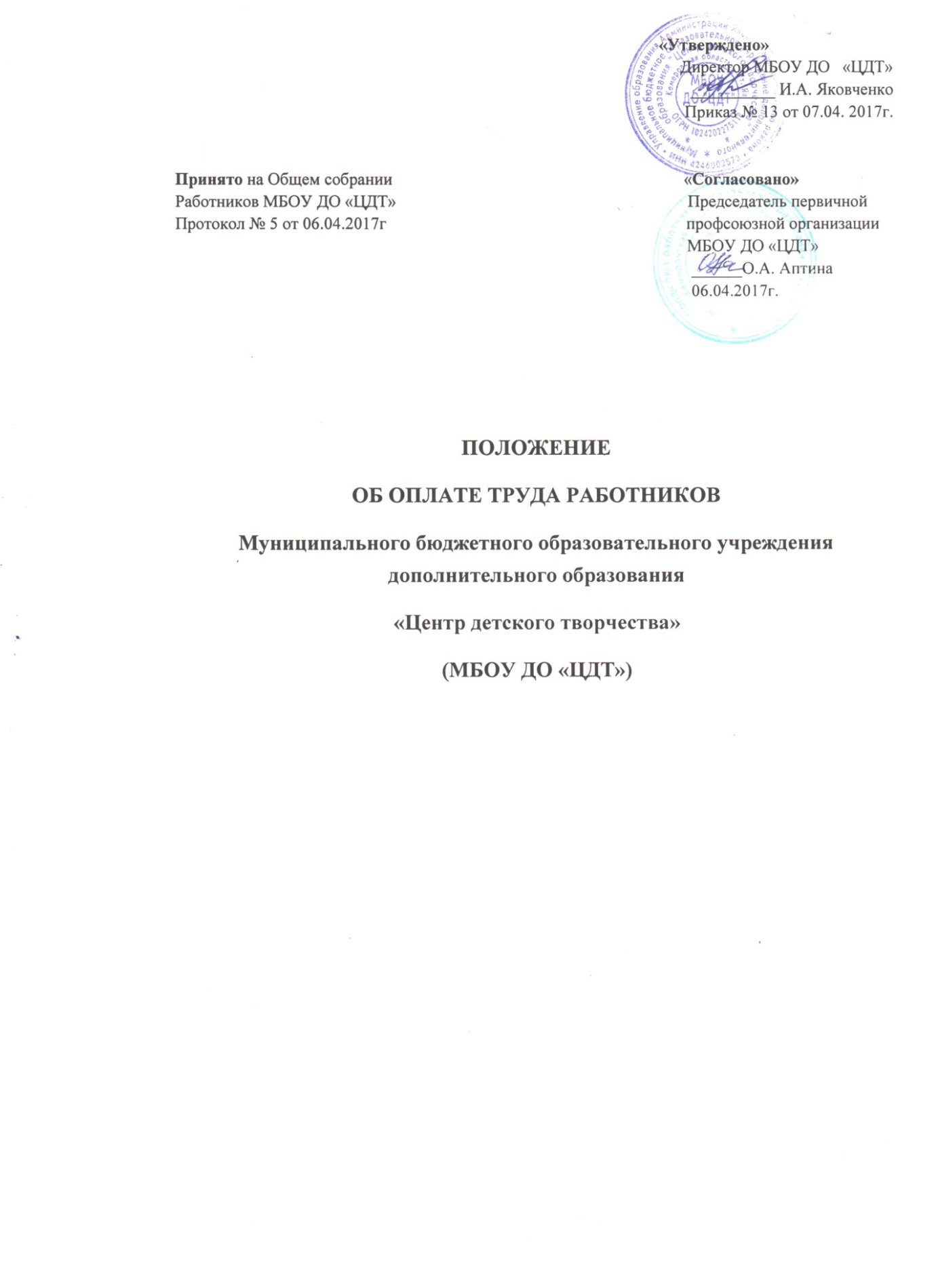 Общие положения1.1. Настоящее Примерное положение об оплате труда работников Муниципального образовательного учреждения дополнительного образования «Центр детского творчества» (МБОУ ДО «ЦДТ») (далее - Положение) разработано в целях сохранения отраслевых особенностей, связанных с условиями оплаты труда, применяемыми при исчислении заработной платы работников МБОУ ДО «ЦДТ» (далее – учреждение).1.2. Система оплаты труда работников учреждения (далее – работники)  устанавливается с учетом:1) единого тарифно-квалификационного справочника работ и профессий рабочих;2) единого квалификационного справочника должностей руководителей, специалистов и служащих;3) Программы поэтапного совершенствования системы оплаты труда в государственных (муниципальных) учреждениях на 2012 – 2018 годы, утверждённой распоряжением Правительства Российской Федерации от 26.11.2012г. № 2190-р;4) государственных гарантий по оплате труда; 5) перечня видов выплат компенсационного характера;6) перечня видов выплат стимулирующего характера;7) Положения об установлении новых систем оплаты труда работников государственных учреждений Кемеровской области, утверждённого постановлением Коллегии Администрации Кемеровской области от 16.12.2010 № 551 «О введении новых систем оплаты труда работников государственных учреждений области»;8) единых рекомендаций Российской трехсторонней комиссии по регулированию социально-трудовых отношений;9) согласования с профсоюзной организацией работников учреждения.1.3. Объем бюджетных ассигнований на оплату труда работников, предусматриваемый главным распорядителем средств местного бюджета в бюджете Яйского района может быть уменьшен только при условии уменьшения объема предоставляемых учреждением муниципальных услуг.1.4. Условия оплаты труда работников  учреждения (далее – условия оплаты труда) включают размеры окладов (должностных окладов), ставок заработной платы, выплат компенсационного и стимулирующего характера.Условия оплаты труда, включая размер оклада (должностного оклада), ставки заработной платы работника, повышающие коэффициенты к окладам, ставкам заработной платы, выплаты стимулирующего характера, выплаты компенсационного характера, являются обязательными для включения в трудовой договор или в дополнительное соглашение между работодателем и работником.1.5. Заработная плата  работника учреждения, состоящая из вознаграждения за труд в зависимости от квалификации работника, сложности, количества, качества и условий выполняемой работы, компенсационных выплат (доплат и надбавок компенсационного характера, в том числе за работу в условиях, отклоняющихся от нормальных, работу в особых климатических условиях  и иных выплат компенсационного характера) и стимулирующих выплат (доплат и надбавок  стимулирующего характера, премий и иных поощрительных и разовых выплат)  не может быть ниже минимального размера оплаты труда, установленного в Кемеровской области. В случае если заработная плата работника, полностью отработавшего норму времени, за труд с учетом квалификации, сложности, количества  и качества выполняемых работ, обязательных компенсационных и стимулирующих выплат ниже размера МРОТ, доплату до его установленного размера производить из общего фонда оплаты труда учреждения. 1.6. Оплата труда работников занятых по совместительству, а также на условиях неполного рабочего времени производится пропорционально отработанному времени, либо в зависимости от выполненного объема работ. Определение размеров заработной платы по основной должности, а также по должности, занимаемой в порядке совместительства, производится раздельно по каждой из должностей.1.7. Увеличение (индексация) окладов (должностных окладов), ставок заработной платы производится путём внесения изменений в настоящее Положение или издания отдельного нормативного правового акта Администрации Яйского муниципального района.II. Порядок формирования систем оплаты труда2.1. Порядок определения  расходов на оплату труда работников учреждения.     Распределение и использование фонда оплаты труда работников учреждения.2.1.1. Фонд оплаты труда работников учреждения формируется на календарный год в пределах бюджетных ассигнований на обеспечение выполнения функций учреждения или объема бюджетных ассигнований на предоставление субсидий на выполнение муниципального  задания, предусмотренных главным распорядителем средств местного бюджета в бюджете Яйского района, с учетом нормативов финансирования,  а также средств, поступающих от иной, приносящей доход, деятельности.Фонд оплаты труда работников казенного учреждения устанавливается в пределах выделенных казенному учреждению бюджетных ассигнований в соответствии с утвержденной бюджетной сметой расходов.2.1.2. Фонд оплаты труда учреждения включает базовую и   стимулирующую части фонда оплаты труда работников учреждения, а также централизованный фонд. 2.1.3. Базовая часть фонда оплаты труда обеспечивает выплату гарантированной заработной платы работникам учреждения за выполнение основной и дополнительной работы. В базовую часть фонда оплаты труда включаются выплаты по установленным окладам (должностным окладам), ставкам заработной платы, за выполнение основной работы, входящей в круг должностных обязанностей с учетом  повышающих коэффициентов, и компенсационные выплаты за условия труда, отклоняющиеся от нормальных, и дополнительную работу, не входящую в круг должностных обязанностей, работу при совмещении профессий, расширении зоны обслуживания, увеличении объёма работ или исполнении обязанностей временно отсутствующего работника (с учетом объема выполняемых работ). Компенсационные выплаты работникам образовательного учреждения за дополнительную работу и за особые условия труда,   за которые согласно  Трудовому кодексу Российской Федерации предусмотрена дополнительная оплата (работа в  тяжёлых, вредных,  опасных и иных особых условиях труда, отклоняющихся от нормальных) определяются  положением об оплате труда работников учреждения, согласованным в установленном порядке с профсоюзным комитетом учреждения.Перечень выплат компенсационного характера приведен в приложении № 1 к настоящему Положению.Компенсационные выплаты могут устанавливаться в абсолютной величине или в процентах от оклада (должностного оклада), ставки заработной платы. 2.1.4. Руководитель образовательного учреждения при формировании и утверждении штатного расписания учреждения в пределах базовой части фонда оплаты труда учитывает следующее распределение базового фонда оплаты труда между категориями работающих: ФОТ б  = ФОТ б пед + ФОТ б пр, где:ФОТ б – базовая часть фонда оплаты труда учреждения;ФОТ б пед - базовая часть фонда оплаты труда педагогического персонала; ФОТ б пр – базовая часть фонда оплаты труда прочего персонала. 2.1.5. Стимулирующая часть фонда оплаты труда обеспечивает оплату труда работникам учреждения в виде стимулирующих выплат за выполнение установленных показателей стимулирования работников учреждения, оплату премий и выплату материальной помощи. Стимулирующие выплаты устанавливаются на основании Положения об оплате труда  работников учреждения и (или) Положения о стимулировании  работников Муниципального бюджетного образовательного учреждения дополнительного образования «Центр детского творчества»,  согласованных с профсоюзным комитетом учреждения, а также Советом Центра. 2.1.6. Конкретные размеры базовой и стимулирующей части фонда оплаты труда устанавливаются учреждением самостоятельно и указываются в положении об оплате труда. 2.1.7. Доля централизованного фонда составляет не более 3 процентов от фонда оплаты труда учреждения. Конкретный процент централизуемой доли определяется учредителем учреждения в зависимости от размера фонда оплаты труда, планируемой суммы на стимулирующие выплаты, с учетом результатов деятельности учреждений, объемов работ, их сложности и социальной значимости.Размер централизованного фонда определяется по формуле:ФОТ ц = ФОТ оу х ц, где:ФОТ ц - централизованный фонд;ФОТ оу - фонд оплаты труда учреждения;ц – централизуемая доля ФОТ.За счет средств централизованного фонда устанавливаются стимулирующие выплаты руководителю учреждения.Стимулирующие выплаты руководителю учреждения  производятся за выполнение показателей стимулирования на основании правового акта Управления образования Администрации Яйского муниципального района (далее – Управление образования), согласованного в установленном порядке с Яйской районной профсоюзной организацией работников образования и науки РФ и Управляющим советом, созданным при Управлении образования. 2.2. Порядок исчисления заработной платы и установления окладов (должностных окладов), ставок заработной платы работникам учреждения.		2.2.1. Заработная плата работников учреждения включает в себя:- оклад, ставку заработной платы по профессиональной квалификационной группе (далее – ПКГ);- оклад (должностной оклад), ставку заработной платы;- повышающие коэффициенты к окладу (должностному окладу), ставке заработной платы по занимаемой должности, за работу в сельской местности и посёлках городского типа, входящих в перечень сельских местностей и поселков городского типа (рабочих поселков) Кемеровской области, в которых устанавливаются повышенные на 25 процентов оклады (должностные оклады) и ставки заработной платы, за специфику работы учреждения (структурного подразделения учреждения), наличие у работников ученой степени, почетного звания (учитывая специфику отрасли);- персональные повышающие коэффициенты к окладу (должностному окладу), ставке заработной платы;- выплаты компенсационного характера (компенсационные выплаты);- выплаты стимулирующего характера (стимулирующие выплаты).Заработная плата работника предельными размерами не ограничивается  за исключением случаев, предусмотренных законодательством Российской Федерации и Кемеровской области.        2.2.2.Заработная плата работников учреждения рассчитывается по следующей формуле:ЗП = (Ор) + ((Ор) X (К2 + К3)) + ((Ор) X (К4)) + КВ + СВ, где:ЗП - заработная плата работника;Ор - оклад (должностной оклад), ставка заработной платы, рассчитанные по формуле:Ор = (О X К1) X Кс, где:О - минимальный размер оклада (ставки) по ПКГ, руб.;К1 - повышающий коэффициент к окладу (должностному окладу), ставке заработной платы по занимаемой должности;Кс - повышающий коэффициент к окладу (должностному окладу), ставке заработной платы за работу в сельской местности и поселках городского типа, входящих в перечень (Кс = 1,25);К2 - повышающий коэффициент к окладу (должностному окладу), ставке заработной платы за специфику работы учреждения;К3 - повышающий коэффициент к окладу (должностному окладу), ставке заработной платы за наличие у работника ученой степени, почетного звания;К4 - персональный повышающий коэффициент к окладу (должностному окладу), ставке заработной платы;КВ - компенсационные выплаты работнику, руб.;СВ - стимулирующие выплаты работнику, руб.2.2.3. Размер оклада (должностного оклада), ставки заработной платы работникам (Ор) учреждения определяется путем умножения минимального размера оклада (должностного оклада), ставки заработной платы по ПКГ на величину повышающего коэффициента по занимаемой должности (К1) в соответствии с квалификационным уровнем ПКГ.Размеры окладов (должностных окладов), ставок заработной платы работников учреждения устанавливаются по соответствующим ПКГ с учетом требований к профессиональной подготовке и уровню квалификации в соответствии с приложениями № 3-6 настоящего Положения.	Повышающий коэффициент к окладу (должностному окладу), ставке заработной платы работникам учреждений по занимаемым ими должностям устанавливается по квалификационным уровням ПКГ на основе требований к профессиональной подготовке, уровню квалификации, которые необходимы для осуществления соответствующей профессиональной деятельности, с учетом стажа работы, сложности и объема выполняемой работы. Уровень квалификации присваивается работнику в зависимости от уровня подготовки, квалификации, компетенции работника в соответствии с нормативными документами и проводимой аттестацией.	Размеры оклада (должностного оклада), ставки заработной платы и величины повышающего коэффициента по занимаемой должности устанавливаются работникам в соответствии со следующими ПКГ:          - профессиональные квалификационные группы должностей руководителей, специалистов и служащих в сфере образования (приложение № 3 к настоящему Положению); - профессиональные квалификационные группы общеотраслевых должностей руководителей, специалистов и служащих в сфере образования (приложение № 4 к настоящему Положению);	- профессиональные квалификационные группы должностей руководителей, специалистов и служащих культуры в сфере образования (приложение № 5 к настоящему Положению);- профессиональные квалификационные группы профессий рабочих в сфере образования (приложение № 6 к настоящему Положению).Специалистам учреждения, работающим в сельской местности и поселках городского типа (рабочих поселках), устанавливаются повышенные на 25 процентов оклады (должностные оклады), ставки заработной платы по сравнению с окладами (должностными окладами), ставками заработной платы специалистов и служащих, осуществляющих аналогичные виды деятельности в городских условиях. В этом случае размер оклада (должностного оклада), ставки заработной платы работника (Ор) определяется путем умножения размера оклада (должностного оклада), ставки заработной платы по соответствующей профессиональной квалификационной группе (ПКГ) на величину повышающего коэффициента по занимаемой должности (К1) по соответствующему квалификационному уровню ПКГ и на повышающий коэффициент к окладу (должностному окладу), ставке заработной платы за работу в сельской местности и поселках городского типа, входящих в перечень (Кс=1,25).	            2.2.4. Повышающие коэффициенты за наличие у работника ученой степени или почетного звания, указанные в приложении № 2 к настоящему Положению, применяются к окладам (должностным окладам), ставкам заработной платы работников следующих квалификационных групп:- должностей руководителей, специалистов и служащих сферы образования; -должностей  руководителей, специалистов и служащих культуры в сфере образования.Работникам, занимающим должности ПКГ руководителей, специалистов и служащих в сфере образования и имеющим ученую степень по профилю образовательного учреждения или педагогической деятельности (преподаваемых дисциплин) или почетное звание, при условии соответствия почетного звания профилю образовательного учреждения, а педагогическим работникам образовательных учреждений - при соответствии почетного звания профилю педагогической деятельности или преподаваемых дисциплин производится увеличение размера оклада работника на коэффициент за наличие у работника ученой степени или почетного звания.В случае если работник имеет два и более почетных звания, например, «Заслуженный учитель Российской Федерации» и «Отличник народного просвещения», увеличение оклада (должностного оклада) ему производится один раз.Размер оклада (должностного оклада), ставки заработной платы, который учитывает наличие у работника ученой степени или почетного звания определяется путем умножения размера оклада (должностного оклада) ставки заработной платы (Ор) на повышающий коэффициент за наличие у работника ученой степени или почетного звания (К3) и суммируется с его окладом (Ор).          Применение повышающего коэффициента к окладу (должностному окладу) ставке заработной платы за наличие у работника ученой степени или звания образует новый оклад (должностной оклад), ставку заработной платы и учитывается при начислении ему иных стимулирующих и компенсационных выплат.В случае если у работника имеется несколько оснований для увеличения оклада (должностного оклада), ставки заработной платы, то оклад увеличивается на сумму повышающих коэффициентов.             Увеличение размера оклада работника производится:- при присуждении ученой степени доктора наук и кандидата наук – со дня принятия Минобрнауки России о выдаче диплома;- при присвоении почетного звания, награждении ведомственными знаками отличия, указанными в приложении N 2 к настоящему Положению, - со дня присвоения, награждения.2.2.5. В случае если оклад (должностной оклад), ставка заработной платы подлежат увеличению одновременно по нескольким повышающим коэффициентам: за специфику работы учреждения и за наличие у работника ученой степени и (или) почетного звания, то исчисление должностного оклада производится путем умножения размера оклада (должностного оклада) ставки заработной платы (Ор) на сумму повышающих коэффициентов по каждому основанию (за специфику работы  учреждения (К2), за наличие у работника ученой степени и (или) почетного звания (К3)) и суммируется с его окладом (Ор).           Увеличение оклада (должностного оклада), ставки заработной платы с учетом повышающих коэффициентов за специфику работы образовательного учреждения, за наличие у работника ученой степени или почетного звания образует новый размер оклада (должностного оклада), ставки заработной платы и учитывается при начислении ему компенсационных и стимулирующих выплат.	2.2.6. Положением об оплате труда работников учреждения может быть также предусмотрено и установление персонального повышающего коэффициента.Решение о введении персональных повышающих коэффициентов принимается учреждением с учетом обеспечения указанных выплат финансовыми средствами.Персональный повышающий коэффициент учитывает уровень профессиональной подготовки, сложность, важность выполняемой работы, степень самостоятельности и ответственности при выполнении поставленных задач, а также опыт, стаж работы работника или другие факторы.Персональный повышающий коэффициент к окладу (должностному окладу), ставке заработной платы устанавливаются на определенный период времени в течение соответствующего календарного года (месяц, квартал, год). Размер персонального повышающего коэффициента к окладу (должностному  окладу), ставке заработной платы устанавливается в размере до 2.Решение об установлении персонального повышающего коэффициента к окладу (должностному окладу), ставке заработной платы и его размерах принимается руководителем в отношении конкретного работника персонально по согласованию с профсоюзным комитетом учреждения в соответствии с положением об оплате труда. Размер выплаты по персональному повышающему коэффициенту к окладу (должностному окладу), ставке заработной платы определяется путем умножения размера оклада (должностного оклада), ставки заработной платы (без учета повышающих коэффициентов: Кс; К2; К3) на данный коэффициент. Применение персонального повышающего коэффициента не образует новый оклад (должностной оклад), ставку заработной платы и не учитывается при начислении компенсационных и стимулирующих выплат. 2.3. Порядок расчета тарифной части заработной платы педагогических работников2.3.1. Оплата труда педагогических работников, выполняющих учебную работу определяется исходя из устанавливаемой педагогической нагрузки.Тарифная часть заработной платы педагогических работников, выполняющих учебную работу, зависит от количества часов преподавания предмета, ставки заработной платы с учетом повышающих коэффициентов и рассчитывается по следующей формуле . ФОТ тп = ((Ор) + (Ор) X (К2 + К3)) X Нагр.) / Н ч + ((Ор) X (К4)), где:ФОТ тп - размер тарифной части заработной платы педагогических работников, непосредственно осуществляющих учебный (воспитательный) процесс, руб.;Ор - ставка заработной платы;К2 - повышающий коэффициент к ставке заработной платы за специфику работы учреждения;К3 - повышающий коэффициент к ставке заработной платы за ученую степень, почетное звание;К4 - персональный повышающий коэффициент к ставке заработной платы;Нагр. - установленный объем педагогической нагрузки (в неделю) по видам образовательных программ, часов;Н ч - установленная норма часов преподавательской работы за ставку заработной платы (в неделю) по видам образовательных программ, часов.В случае если в течение года предусматривается повышение ставки заработной платы, её размер корректируется на повышающий коэффициент. 2.3.2. Оплата труда педагогических работников общеобразовательных учреждений, учреждений дополнительного образования, осуществляющих педагогическую работу в форме обучения и воспитания (далее, педагогические работники, непосредственно осуществляющие учебный (воспитательный) процесс) исчисляется на основании ставок заработной платы по соответствующей ПКГ (приложение № 3 к настоящему Положению) с учетом повышающих коэффициентов.Тарифной частью заработной платы работников учреждения за исключением педагогических работников, выполняющих учебную работу, является установленный им оклад (должностной оклад) по соответствующей ПКГ (приложение № 3 к настоящему Положению) с учетом повышающих коэффициентов.	2.3.3. В случае если у работника по сравнению с предыдущим учебным годом сохранился один и тот же объем определенного вида педагогической деятельности (аудиторная, внеаудиторная), а заработная плата работника этого вида деятельности (без учета премий и иных стимулирующих выплат) после введения новой системы стала меньше, то работнику сохраняется прежний размер заработной платы (без учета премий и иных стимулирующих выплат) по данному виду деятельности.         2.3.4.  Оплата труда педагогического работника, выполняющего педагогическую работу на различных должностях и имеющего квалификационную категорию по одной из них, устанавливается с учетом присвоенной квалификационной категории при условии совпадения по этим должностям должностных обязанностей, профилей работ, в соответствии с приложением № 8 к настоящему Положению2.4. Порядок изменения размеров окладов (должностных окладов), ставок заработной платы работников         2.4.1. Изменение размеров окладов (должностных окладов), ставок заработной платы работников производится в случаях:	- изменения группы по оплате труда учреждения – для руководителя учреждения;- получения образования или восстановления документов об образовании - со дня представления соответствующего документа; 	- присвоения квалификационной категории - со дня вынесения решения аттестационной комиссией.	2.4.2. При наступлении у работника права на изменение размера ставки (оклада) в период пребывания его в ежегодном оплачиваемом или другом отпуске, а также в период его временной нетрудоспособности перерасчет заработной платы исходя из более высокого разряда оплаты труда производится с момента наступления этого права.                2.5. Порядок и условия почасовой оплаты труда         2.5.1. Почасовая оплата труда учителей, преподавателей и других педагогических работников учреждений применяется при оплате: 	- за часы, выполненные в порядке замещения отсутствующих по причине временной нетрудоспособности или другим причинам, продолжавшегося не свыше двух месяцев; 	- за часы педагогической работы, выполненные учителями при работе с заочниками и детьми, находящимися на длительном лечении в больнице, сверх объема, установленного им при тарификации; - при оплате за педагогическую работу специалистов предприятий, учреждений и организаций (в том числе из числа работников органов управления образованием, методических и учебно-методических кабинетов), привлекаемых для педагогической работы в образовательные учреждения; 	- при оплате за часы преподавательской работы в объеме 300 часов в год в другом образовательном учреждении (в одном или нескольких) сверх установленной учебной нагрузки, выполняемой по совместительству.2.5.2. Размер оплаты за один час указанной педагогической работы в общеобразовательных учреждениях определяется путем деления оклада (должностного оклада), ставки заработной платы педагогического работника за установленную норму часов педагогической работы в неделю на среднемесячное количество рабочих часов, установленное по занимаемой должности,  по формуле: ФОТ почас. = (ДО / Н ч мес.i) x Нфакт. мес.i, где:ФОТ почас. - размер почасовой гарантированной части заработной платы учителя, руб.;ДО - размер оклада (должностного оклада), ставки заработной платы за установленную норму часов педагогической работы в неделю;Н ч мес.i - среднемесячное количество рабочих часов, установленное по занимаемой должности, часов;Нфакт. мес.i - фактическое количество отработанных часов в месяц, часов.Среднемесячное количество рабочих часов (Нчас.мес.) определяется путем умножения нормы часов педагогической работы в неделю, установленной за ставку заработной платы педагогического работника, на количество рабочих дней в году по пятидневной рабочей неделе и деления полученного результата на 5 (количество рабочих дней в неделе), а затем на 12 (количество месяцев в году), 2.5.3. Оплата труда за замещение отсутствующего учителя (преподавателя), если оно осуществлялось свыше двух месяцев, производится со дня начала замещения за все часы фактической преподавательской работы на общих основаниях с соответствующим увеличением его недельной (месячной) учебной нагрузки путем внесения изменений в тарификацию. 	 2.5.4. Руководители учреждений в пределах, имеющихся у учреждения средств могут привлекать для проведения учебных занятий с обучающимися (воспитанниками) высококвалифицированных специалистов, которые не состоят в штате учреждения (например, работники  промышленных предприятий, ВУЗов и т.д.). Указанные работники привлекаются на непродолжительный срок  для проведения отдельных занятий, курсов, лекций и т.д. с применением условий и коэффициентов.2.6. Продолжительность рабочего времени, нормы часов за ставку заработной платы педагогических работников      2.6.1. Продолжительность рабочего времени (норма часов педагогической работы за ставку заработной платы) для педагогических работников устанавливается исходя из сокращенной продолжительности рабочего времени не более 36 часов в неделю.Продолжительность рабочего времени педагогических работников включает преподавательскую (учебную) работу, воспитательную, а также другую педагогическую работу, предусмотренную квалификационными характеристиками по должностям и особенностями режима рабочего времени и времени отдыха педагогических и других работников образовательных учреждений, утвержденными в установленном порядке.      2.6.2. Продолжительность рабочего времени педагогическим работникам в зависимости от должности и (или) специальности с учетом особенностей их труда, а также норма часов преподавательской работы за ставку заработной платы (нормируемая часть педагогической работы) устанавливается в соответствии с приказом Министерства образования и науки Российской Федерации от 22.12.2014 № 1601 «О продолжительности рабочего времени (норме часов педагогической работы за ставку заработной платы) педагогических работников и о порядке определения учебной нагрузки педагогических работников, оговариваемой в трудовом договоре».      2.6.3. Норма часов педагогической и (или) преподавательской работы за ставку заработной платы педагогических работников установлена в астрономических часах. Для учителей, преподавателей, педагогов дополнительного образования, старших педагогов дополнительного образования, тренеров-преподавателей, старших тренеров-преподавателей норма часов преподавательской работы за ставку заработной платы включает проводимые ими уроки (занятия) независимо от их продолжительности и короткие перерывы (перемены) между ними.      2.6.4. Продолжительность рабочего времени других работников, за которое производится выплата по установленным должностным окладам, не перечисленным в  подпунктах 2.6.1 - 2.6.4 настоящего Положения, в том числе руководителей учреждений, их заместителей и руководителей структурных подразделений, составляет 40 часов в неделю.     2.6.5.За преподавательскую (педагогическую) работу, выполняемую с согласия педагогических работников сверх установленной нормы часов за ставку заработной платы, производится дополнительная оплата соответственно получаемой ставке заработной платы в одинарном размере.     2.6.6. Об уменьшении учебной нагрузки в течение учебного года и о догрузке другой педагогической работой педагогические работники должны быть поставлены в известность не позднее чем за два месяца.2.7. Ненормируемая часть рабочего времени педагогических работников2.7.1. Выполнение другой части педагогической работы педагогическими работниками, ведущими преподавательскую работу, осуществляется в течение рабочего времени, которое не конкретизировано по количеству часов.Другая часть педагогической работы указанных работников, которая не конкретизирована по количеству часов, вытекает из их должностных обязанностей, предусмотренных уставом и правилами внутреннего трудового распорядка учреждения, а также выполнением дополнительно возложенных на педагогических работников обязанностей, непосредственно связанных с образовательным процессом (классное руководство, проверка письменных работ, заведование учебными кабинетами и др.).2.7.2. Другая часть педагогической работы, связанная с выполнением должностных обязанностей, дополнительной оплате не подлежит и регулируется графиками и планами работы, в том числе личными планами педагогического работника и может быть связана с: 	- выполнением обязанностей, связанных с участием в работе педагогических, методических советов, с работой по проведению родительских собраний, консультаций, оздоровительных, воспитательных и других мероприятий, предусмотренных образовательной программой; 	- организацией и проведением методической, диагностической и консультативной помощи родителям или лицам, их заменяющим, семьям, обучающим детей на дому в соответствии с медицинским заключением;- временем, затрачиваемым непосредственно на подготовку к работе по обучению и воспитанию обучающихся, воспитанников, изучению их индивидуальных способностей, интересов и склонностей, а также их семейных обстоятельств и жилищно-бытовых условий;- дежурствами в учреждении в период образовательного процесса, которые при необходимости могут организовываться в целях подготовки к проведению занятий, наблюдения за выполнением режима дня обучающимися, воспитанниками, обеспечения порядка и дисциплины в течение учебного времени, в том числе во время перерывов между занятиями, устанавливаемых для отдыха обучающихся, воспитанников различной степени активности, приема ими пищи. При составлении графика дежурств педагогических работников в учреждении в период проведения учебных занятий, до их начала и после окончания учебных занятий учитываются сменность работы учреждения, режим рабочего времени каждого педагогического работника в соответствии с расписанием учебных занятий, общим планом мероприятий, другие особенности работы с тем, чтобы не допускать случаев длительного дежурства педагогических работников, дежурства в дни, когда учебная нагрузка отсутствует или незначительна. В дни работы к дежурству по учреждению педагогические работники привлекаются не ранее чем за 20 минут до начала учебных занятий и не позднее 20 минут после окончания их последнего учебного занятия;2.7.3. Другая часть педагогической работы, связанная выполнением дополнительно возложенных на педагогических работников обязанностей, непосредственно связанная с образовательным процессом, подлежит дополнительной оплате в форме компенсационных выплат, регулируется графиками и планами работы, в том числе личными планами педагогического работника и может быть связана с классным руководством, проверкой письменных работ, заведованием отделениями, филиалами, кафедрами, факультетом, учебно-консультационными пунктами, кабинетами, отделами, учебными мастерскими, лабораториями, учебно-опытными участками, интернатами при школе и другими, руководством предметными, цикловыми и методическими комиссиями, проведением работы по дополнительным образовательным программам, организацией трудового обучения, профессиональной ориентации и других видов дополнительной внеаудиторной работы.2.8. Порядок определения уровня образования2.8.1. Уровень образования педагогических работников при установлении окладов (должностных окладов), ставок заработной платы определяется на основании дипломов, аттестатов и других документов о соответствующем образовании независимо от специальности, которую они получили (за исключением тех случаев, когда это особо оговорено).2.8.2. Требования к уровню образования при установлении окладов (должностных окладов), ставок заработной платы работников предусматривают наличие среднего или высшего профессионального образования и, как правило, не содержат специальных требований к профилю полученной специальности по образованию.Специальные требования к профилю полученной специальности по образованию предъявляются по должностям концертмейстера, учителя-логопеда, учителя-дефектолога, педагога-психолога.2.8.3. Педагогическим работникам, получившим диплом государственного образца о высшем профессиональном образовании, оклады (должностные оклады), ставки заработной платы устанавливаются как лицам, имеющим высшее профессиональное образование, а педагогическим работникам, получившим диплом государственного образца о среднем профессиональном образовании, - как лицам, имеющим среднее профессиональное образование.Наличие у работников диплома государственного образца «бакалавр», «специалист», «магистр» дает право на установление окладов (должностных окладов), ставок заработной платы, предусмотренных для лиц, имеющих высшее профессиональное образование.Наличие у работников диплома государственного образца о неполном высшем профессиональном образовании права на установление окладов (должностных окладов), ставок заработной платы, предусмотренных для лиц, имеющих высшее или среднее профессиональное образование, не дает.Окончание трех полных курсов высшего учебного заведения, а также учительского института и приравненных к нему учебных заведений дает право на установление окладов (должностных окладов), ставок заработной платы, предусмотренных для лиц, имеющих среднее профессиональное образование.2.8.4. Концертмейстерам и преподавателям музыкальных дисциплин, окончившим консерватории, музыкальные отделения и отделения клубной и культпросветработы институтов культуры, пединститутов (университетов), педучилищ и музыкальных училищ, работающим в учреждениях, оклады (должностные оклады), ставки заработной платы устанавливаются как работникам, имеющим высшее или среднее музыкальное образование.2.8.5. Учителям-логопедам, учителям-дефектологам, логопедам, а также учителям учебных предметов (в том числе в начальных классах) специальных (коррекционных) образовательных учреждений (классов) для обучающихся, воспитанников с ограниченными возможностями здоровья оклады (должностные оклады), ставки заработной платы как лицам, имеющим высшее дефектологическое образование, устанавливаются:при получении диплома государственного образца о высшем профессиональном образовании по специальностям: тифлопедагогика, сурдопедагогика, олигофренопедагогика, логопедия, специальная психология, коррекционная педагогика и специальная психология (дошкольная), дефектология и другим аналогичным специальностям;окончившим специальные факультеты по указанным выше специальностям и получившим диплом государственного образца о высшем профессиональном образовании.2.8.6. Работники, не имеющие специальной подготовки или стажа работы, установленных квалификационными требованиями, но обладающие достаточным практическим опытом и выполняющие качественно и в полном объеме возложенные на них должностные обязанности, по рекомендации аттестационной комиссии учреждения, в порядке исключения, могут быть назначены руководителем учреждения на соответствующие должности, так же как и работники, имеющие специальную подготовку и стаж работы. III. Виды выплат компенсационного характера3.1. К выплатам компенсационного характера относятся:- выплаты работникам, занятым на тяжелых работах, работах с вредными и (или) опасными и иными условиями труда;- выплаты за работу в местностях с особыми климатическими условиями (районный коэффициент);- выплаты за работу в условиях, отклоняющихся от нормальных (при выполнении работ различной квалификации, разъездном характере работы, совмещении профессий (должностей), расширении зон обслуживания, исполнении обязанностей временно отсутствующего работника без освобождения от работы, определенной трудовым договором, выходные и нерабочие праздничные дни, сверхурочной работе, работе в ночное и вечернее время и при выполнении работ в других условиях, отклоняющихся от нормальных);- выплаты за дополнительные виды работ, не входящие в должностные обязанности работников, но непосредственно связанные с их выполнением;- иные выплаты и надбавки компенсационного характера. 3.2. Выплаты компенсационного характера устанавливаются к окладам (должностным окладам), ставкам заработной платы работников в процентах к окладам (должностным окладам), ставкам заработной платы или в абсолютных размерах в пределах средств фонда оплаты труда.3.3. Размеры выплат компенсационного характера не могут быть ниже предусмотренных трудовым законодательством и иными нормативными правовыми актами, содержащими нормы трудового права.3.4. Выплаты компенсационного характера, размеры и условия их установления определяются коллективными договорами, соглашениями, локальными нормативными актами в соответствии с трудовым законодательством и иными нормативными правовыми актами, содержащими нормы трудового права, положениями об оплате труда работников учреждения и конкретизируются в трудовых договорах работников. 3.5. Выплаты работникам, занятым на тяжелых работах, работах с вредными и (или) опасными и иными особыми условиями труда, устанавливается не ниже размеров, установленных трудовым законодательством и иными нормативными правовыми актами, содержащими нормы трудового права, если в установленном порядке не дано заключение о полном соответствии рабочего места, где выполняется работа,  требованиям безопасности.На момент введения новых систем оплаты труда указанная выплата устанавливается всем работникам, получавшим ее ранее, в прежних размерах. Если по итогам аттестации рабочее место признается безопасным, то указанные в статье 147 Трудового кодекса  Российской Федерации выплаты не производятся.3.6. Согласно Постановлению Совета Министров СССР, ВЦСПС от 01.08.89  № 601 «О районных коэффициентах к заработной плате рабочих и служащих предприятий, организаций и учреждений, расположенных в Кемеровской области и на территории г.г. Воркуты и Инты» устанавливается районный коэффициент в размере 30% от заработной платы работника, подлежащей начислению в соответствующем месяце с учетом всех установленных выплат.3.7. Выплаты за работу в условиях, отклоняющихся от нормальных (совмещение профессий (должностей), расширение зоны обслуживания, за сверхурочную работу, за работу в ночное и вечернее время, за работу в выходные и нерабочие праздничные дни и при выполнении работ в других условиях, отклоняющихся от нормальных), в соответствии со статьями 149, 150, 151, 152, 153, 154 Трудового кодекса  Российской Федерации и Кузбасским соглашением между Федерацией профсоюзных организаций Кузбасса, Коллегией Администрации Кемеровской области и работодателями Кемеровской области производятся в следующих размерах:          за совмещение профессий (должностей), расширение зоны обслуживания, работнику устанавливается доплата. Размер доплаты и срок, на который она устанавливается, определяется по соглашению сторон в трудовом договоре с учетом содержания и (или) объема выполняемой дополнительной работы, расширением зоны обслуживания;          оплата за сверхурочную работу производится в полуторном размере оклада (должностного оклада), ставки заработной  платы за первые два часа работы, а за последующие часы – в двойном размере. По желанию работника сверхурочная работа вместо повышенной оплаты может компенсироваться предоставлением дополнительного времени отдыха, но не менее времени, отработанного сверхурочно;оплата труда за работу в ночное время (с 22 часов до 6 часов) и вечернее время (с 18 до 22 часов) определяется в соответствии с Кузбасским соглашением между Федерацией профсоюзных организаций Кузбасса, Коллегией Администрации Кемеровской области и работодателями Кемеровской области. Размер доплаты за час работы определяется путем деления оклада (должностного оклада), ставки заработной платы на среднемесячное количество рабочих часов в соответствующем календарном году в зависимости от установленной работнику продолжительности рабочей недели;оплата труда в выходные или нерабочие праздничные дни производится работникам в размере не менее одинарной дневной или часовой ставки (части оклада (должностного оклада) за день или час работы) сверх оклада (должностного оклада), если работа в выходной или нерабочий праздничный день производилась в пределах месячной нормы рабочего времени, и в размере не менее двойной дневной или часовой ставки (части оклада (должностного оклада) за день или час работы) сверх оклада (должностного оклада), если работа производилась сверх месячной нормы рабочего времени. Конкретные размеры оплаты труда за работу в выходной или нерабочий праздничный день устанавливаются коллективным договором, локальным нормативным актом учреждения, трудовым договором. По желанию работника, работавшего в выходной или нерабочий праздничный день, ему может быть предоставлен другой день отдыха. В этом случае работа в выходной или нерабочий праздничный день оплачивается в одинарном размере, а день отдыха оплате не подлежит;доплата за увеличение объема работы или исполнение обязанностей временно отсутствующего работника без освобождения от основной работы, определенной трудовым договором, устанавливается в случае увеличения установленного работнику объема работы или возложения на него обязанностей временно отсутствующего работника без освобождения от работы, определенной трудовым договором. Размер доплаты и срок, на который она устанавливается, определяется по соглашению сторон трудовым договором с учетом содержания и  (или) объема дополнительной работы.3.8. С учетом условий труда и выполнением дополнительной работы, не входящей в круг должностных обязанностей руководителям, специалистам и служащим в сфере образования, руководителям специалистам и служащим общеотраслевых профессий устанавливаются выплаты компенсационного характера, предусмотренные в приложении № 1 к настоящему  Положению.IV. Виды выплат стимулирующего характера          4.1. К выплатам стимулирующего характера относятся:- выплаты за интенсивность и высокие результаты работы;- стимулирующие выплаты по итогам работы;- иные поощрительные и разовые выплаты.	4.2. Условием выплат стимулирующего характера является достижение работником определенных количественных и качественных показателей работы. Выплаты стимулирующего характера могут устанавливаться как в процентах к окладам (должностным  окладам), ставкам заработной платы, так и в абсолютных размерах.	4.3. Выплаты стимулирующего характера производятся в пределах средств, предусмотренных на оплату труда учреждения.             4.4. Стимулирующие выплаты работникам устанавливаются в соответствии с положением о стимулировании работников учреждения, согласованном с профсоюзным комитетом и Советом Центра.	4.5. Стимулирующие выплаты  по итогам работы начисляются за фактически отработанное время (или пропорционально отработанному времени), в т.ч. при приеме на работу или увольнении в расчётном периоде.Стимулирующие выплаты, начисленные по окончании расчетного периода, выплачиваются ежемесячно в течение следующего расчетного периода, в том числе в месяцы отсутствия работника на работе по каким-либо причинам (временная нетрудоспособность, отпуск, курсы повышения квалификации и т.п.).При увольнении работника стимулирующие выплаты за истёкший расчётный период и за отработанное время в текущем расчётном периоде выплачиваются работнику полностью в день увольнения.V. Условия  оплаты труда руководителей учреждений,их заместителей и главных бухгалтеров 5.1. Заработная плата руководителя учреждения, его заместителей, главного бухгалтера состоит из должностного оклада, выплат компенсационного и стимулирующего характера.5.2. Размер должностного оклада руководителя учреждения устанавливается учредителем учреждения в трудовом договоре в зависимости от сложности труда, в том числе с учетом масштаба управления, особенностей деятельности и значимости учреждения, в соответствии с порядком утвержденным нормативным актом учредителя учреждения. Должностные оклады заместителей руководителя и главного бухгалтера устанавливаются руководителем учреждения на 20 процентов ниже должностного оклада руководителя без учета его персонального повышающего коэффициента.5.3. К должностным окладам руководителя учреждения, его заместителей, главного бухгалтера может быть установлен персональный повышающий коэффициент, который учитывает важность выполняемой работы, степень самостоятельности и ответственности при выполнении поставленных задач, а так же опыт или другие факторы.  Персональный повышающий коэффициент к должностному окладу может быть установлен только на определенный период времени.Размер выплаты по персональному повышающему коэффициенту определяется путем установленного  размера должностного оклада на данный коэффициент. Персональный повышающий коэффициент устанавливается по совокупности критериев, разрабатываемых для руководителя учреждения учредителем, для заместителей руководителя и главного бухгалтера – руководителем учреждения. Применение персонального повышающего коэффициента не образует новый оклад (должностной оклад) и не учитывается при начислении компенсационных и стимулирующих выплат.Порядок установления персонального повышающего коэффициента и его размер к должностному окладу руководителя учреждения определяется учредителем.Размер персонального повышающего коэффициента заместителям руководителя учреждения и главному бухгалтеру устанавливает руководитель учреждения в отношении каждого работника по согласованию с выборным профсоюзным органом учреждения.Размер и сроки установления персонального повышающего коэффициента к должностному окладу руководителя учреждения, его заместителей, главного бухгалтера включаются в трудовой договор.5.4. Выплаты компенсационного характера устанавливаются руководителю учреждения, его заместителям, главному бухгалтеру в зависимости от условий труда в соответствии с трудовым законодательством, иными нормативными правовыми актами Российской Федерации и Кемеровской области. Виды компенсационных выплат, их размеры в процентах к должностному окладу или в абсолютных размерах включаются в трудовой договор в соответствии с Положением об оплате труда МБОУ ДО «ЦДТ».  5.5. Выплаты стимулирующего характера устанавливаются  руководителю учреждения применительно к установленным учредителем  показателям эффективности деятельности и выплачиваются по результатам достижения показателей эффективности учреждения и работы руководителя.Выплаты стимулирующего характера заместителям руководителя учреждения, главному бухгалтеру устанавливаются применительно к установленным в учреждении показателям эффективности деятельности и выплачиваются по результатам достижения показателей эффективности работы заместителей, главного бухгалтера.Перечень выплат стимулирующего характера и диапазон выплат в зависимости от степени достижения установленных показателей эффективности работы учреждения и руководителя (заместителей руководителя, главного бухгалтера) предусматриваются в трудовом договоре.5.6. В установленном учредителем порядке в учреждении централизуется часть средств, предусмотренных на оплату труда работников учреждения (но не более 3 %), на выплаты стимулирующего характера руководителю учреждения.Размер централизуемых средств в учреждении устанавливается учредителем учреждения. Неиспользованные средства централизованного фонда учреждения передаются в распоряжение учреждения и используются на выплаты стимулирующего характера работникам учреждения.5.7. Учредитель учреждения  устанавливает предельный уровень соотношения среднемесячной заработной платы руководителя учреждения, его заместителей, главного бухгалтера, формируемой за счет всех источников финансового обеспечения и рассчитываемой за календарный год, и среднемесячной заработной платы работников учреждения (без учета заработной платы руководителя, его заместителей, главного бухгалтера) в кратности от 1 до 5. В целях обеспечения не превышения предельного уровня соотношения среднемесячной заработной платы руководителей и работников учреждения учредитель учреждения в отношении руководителя учреждения, руководитель учреждения в отношении своих заместителей и главного бухгалтера устанавливают по согласованию: в отношении руководителя с Яйской районной профсоюзной организацией работников образования и науки РФ, а в отношении заместителей руководителя и главного бухгалтера – с выборным органом первичной профсоюзной организации учреждения условия оплаты труда из расчета, что при всех выплатах в максимальном размере заработная плата работника не превысит установленные соотношения».  VI. Заключительные положенияШтатное расписание учреждения утверждается руководителем учреждения в пределах выделенных средств на оплату труда и включает в себя все должности руководителей, специалистов и служащих (профессии рабочих), педагогических работников  данной организации, содержащихся за счет всех источников обеспечения.На  выполнение разовых и временных работ допускается заключение договоров гражданско – правового характера в случаях и порядке, установленных действующим законодательством.Прочие вопросы, не урегулированные настоящим Положением, решаются учреждением самостоятельно в части, не противоречащей трудовому законодательству, в соответствии с утвержденным положением об оплате труда работников учреждения.Настоящее Положение принято с учётом мнения профсоюзного комитета и Совета Центра, рассмотрено на Общем собрании.                                                                                                        Приложение № 1  к Положению об оплате труда работников                                                                                                           МБОУ ДО «ЦДТ»Перечень компенсационных выплат* При определении перечня тяжелых работ, работ с вредными и (или) опасными и иными особыми условиями труда образовательным учреждениям необходимо руководствоваться перечнями работ с опасными (особо опасными), вредными (особо вредными) и тяжелыми (особо тяжелыми) условиями труда, на которых устанавливаются доплаты до 12 процентов или до 24 процентов, утвержденными приказом Госкомитета СССР по народному образованию от 20.08.90 №579, или аналогичными перечнями, утвержденными приказом Министерства науки, высшей школы и технической политики Российской Федерации от 07.10.92 № 611, в соответствии с которыми всем работникам независимо от наименования их должностей устанавливаются доплаты, если их работа осуществляется в условиях, предусмотренных этими перечнями, и если в установленном порядке не дано заключение о полном соответствии рабочего места, где выполняется работа, включённая в эти перечни, требованиям безопасности.** Порядок и условия установления доплат определяются по соглашению сторон трудового договора в пределах фонда оплаты труда образовательного учреждения с учетом содержания и (или) объема дополнительной работы в размере, не превышающем оклад (должностной оклад), ставку заработной платы по совмещаемой должности.*** По желанию работника сверхурочная работа вместо повышенной оплаты может компенсироваться предоставлением дополнительного времени отдыха, но не менее времени, отработанного сверхурочно.                                                                                                      Приложение № 2к Положению об оплате труда работников                                                                                                           МБОУ ДО «ЦДТ»Размерповышающих коэффициентов к окладу, должностному окладу(ставке) за наличие ученой степени или почетного звания                                                                                           Приложение № 3                                                                                                 к Положению об оплате труда                                                                                                   работников  МБОУ ДО «ЦДТ»Профессиональные квалификационные группыдолжностей руководителей, специалистови служащих в сфере образованияПриложение № 4к Положению об оплате труда работников МБОУ ДО «ЦДТ»Профессиональные квалификационные группыобщеотраслевых должностей руководителей, специалистови служащих в сфере образованияПриложение № 5к Положению об оплате труда работников МБОУ ДО «ЦДТ»Профессиональные квалификационные группыдолжностей руководителей, специалистов и служащихсферы культуры в сфере образованияПриложение № 6к Положению об оплате труда работников                                                                                      МБОУ ДО «ЦДТ»Профессиональные квалификационные группыпрофессий рабочих в сфере образованияПримечания.1. Другим рабочим, не предусмотренным настоящим перечнем, оплата труда в соответствии с 4 квалификационным уровнем профессиональной квалификационной группы второго уровня может устанавливаться при условии выполнения качественно и в полном объеме работы по трем и более профессиям (специальностям), если по одной из них они имеют разряд работ не ниже 6.Рабочим, выполняющим качественно и в полном объеме работы по трем и более профессиям (специальностям), оплата труда производится в соответствии с 4 квалификационным уровнем профессиональной квалификационной группы второго уровня, если по одной из них они имеют разряд работ не ниже 6.2. В учреждениях могут применяться перечни высококвалифицированных рабочих, занятых на важных и ответственных работах, оплата труда которым устанавливается в соответствии                         с 4 квалификационным уровнем профессиональной квалификационной группы второго уровня, утвержденных в других отраслях, при условии выполнения соответствующих видов работ.3. Водителям I класса, предусмотренным в пункте 2 настоящих примечаний, выплата за классность учтена в размере оклада (должностного оклада), ставки заработной платы.4. Вопрос о целесообразности оплаты труда высококвалифицированных рабочих в каждом конкретном случае решается учреждением самостоятельно.5. Оплата труда рабочих в соответствии с 4 квалификационным уровнем профессиональной квалификационной группы второго уровня устанавливается учреждением строго в индивидуальном порядке с учетом квалификации, объема и качества выполняемых работ в пределах средств, направляемых на оплату труда. Указанная оплата может носить как постоянный, так и временный характер.Отмена оплаты труда рабочих по повышенным разрядам является изменениями условий труда, о которых они должны быть предупреждены не менее чем за два месяца.Приложение № 7к Положению об оплате труда работников МБОУ ДО «ЦДТ»Переченькатегорий работников основного персонала для определения должностного оклада руководителя учрежденияПриложение № 8к Положению об оплате труда работников МБОУ ДО «ЦДТ»Переченьдолжностей работников образования, должностные обязанностии профили работ которых совпадают№ п/пНаименование выплатыКомментарии, размеры компенсационных выплат1.Выплаты работникам, занятым на тяжелых работах, работах с вредными и (или) опасными и иными особыми условиями труда*Оплата труда работников, занятых на тяжелых работах, работах с вредными и (или) опасными и иными особыми условиями труда, устанавливается в повышенном размере, но не ниже размеров, установленных трудовым законодательством и иными нормативными правовыми актами, содержащими нормы трудового права.Конкретные размеры повышения заработной платы устанавливаются с учетом положений коллективного трудового договора, запись об установлении такого рода выплат заносится в трудовой договор с работником2.Оплата труда на работах в местностях с особыми климатическими условиямиРазмер выплат составляет 30 процентов, процентные надбавки начисляются на все виды выплат, производимых работнику3.Совмещение профессий (должностей), расширение зон обслуживания, увеличение объема работы или исполнение обязанностей временно отсутствующего работника без освобождения от работы, определенной трудовым договором**Работнику (в том числе работающему по совместительству), выполняющему у того же работодателя наряду со своей основной работой, обусловленной трудовым договором, дополнительную работу по другой профессии (должности) или исполняющему обязанности временно отсутствующего работника без освобождения от своей основной работы, производится доплата за совмещение профессий (должностей), увеличение объема работы или исполнение обязанностей временно отсутствующего работника4.За сверхурочную работу ***Сверхурочная работа оплачивается за первые два часа работы не менее чем в полуторном размере, за последующие часы - не менее чем в двойном размере. Конкретные размеры оплаты за сверхурочную работу определяются коллективным договором или по соглашению сторон трудового договора не ниже размеров, установленных трудовым законодательством и иными нормативными правовыми актами, содержащими нормы трудового права5.За работу в выходные и нерабочие праздничные дниКаждый час работы в установленный работнику графиком выходной день или нерабочий праздничный день оплачивается не менее чем в двойном размере: работникам, труд которых оплачивается по дневным и часовым ставкам, - в размере не менее двойной дневной или часовой ставки;работникам, получающим оклад (должностной оклад), ставку заработной платы, - в размере не менее одинарной дневной или часовой ставки сверх оклада, если работа в выходной и нерабочий праздничный день производилась в пределах месячной нормы рабочего времени, и в размере не менее двойной часовой или дневной ставки сверх оклада (должностного оклада), ставки заработной платы, если работа производилась сверх месячной нормы. По желанию работника, работавшего в выходной или нерабочий праздничный день, ему может быть предоставлен другой день отдыха. В этом случае работа в нерабочий праздничный день оплачивается в одинарном размере, а день отдыха оплате не подлежит6.За работу в ночное и вечернее времяКаждый час работы в ночное и вечернее время оплачивается  по нормам, установленным трудовым законодательством и иными нормативными правовыми актами. В образовательных учреждениях каждый час работы в ночное время (в период с 22 часов до 6 часов) вечернее время (с 18 до 22 часов) оплачивается  в повышенном размере по сравнению с работой в нормальных условиях. В ночное время не менее чем на  40 процентов, в вечернее время - на 20 процентов от оклада (должностного оклада), ставки заработной платы за час работы работника.Расчет оклада (должностного оклада), ставки заработной платы за час работы определяется путем деления оклада (должностного оклада), ставки заработной платы работника на среднемесячное количество рабочих часов в соответствующем календарном году7.Женщинам за работу в образовательных учреждениях сельской местности, где рабочий день разделён на части с перерывом более двух часовУстанавливается выплата в размере 30 процентов от должностного оклада (ставки)8.Воспитателям образовательных учреждений с круглосуточным пребыванием воспитанников, где рабочий день разделён на части с перерывом более двух часовУстанавливается дополнительная выплата в порядке и размерах, определенных в коллективном договоре учреждения и трудовом договоре с работником9.Дополнительно оплачиваемые работы, не входящие в должностные обязанности работников, но непосредственно связанные с образовательным процессом: классное руководство, проверка письменных работ, заведование отделениями, филиалами, кафедрами, факультетом, учебно-консультационными пунктами, кабинетами, отделами, учебными мастерскими, лабораториями, учебно-опытными участками, интернатами при школе и другими, руководство предметными, цикловыми и методическими комиссиями, проведение работы по дополнительным образовательным программам, организация трудового обучения, профессиональной ориентации и другие виды дополнительной внеаудиторной работыУстанавливается выплата за выполнение функций классного руководителя из расчета не менее 1000 рублей в месяц: в классе, имеющем наполняемость в пределах нормативного значения.Устанавливаются выплаты за дополнительные работы, не входящие в должностные обязанности работников, но непосредственно связанные с образовательным процессом. Размеры доплат и порядок их установления определяются образовательным учреждением в пределах средств, направленных на оплату труда, и закрепляются в локальном акте образовательного учреждения  (в положении об оплате труда и трудовом  договоре с работником)     Категория должностейРазмер повышающих коэффициентовРуководящим работникам учреждений, имеющим ученую степень доктора наук по профилю учреждения, специалистам учреждений по профилю педагогической деятельности (преподаваемых дисциплин)0,2Руководящим работникам учреждений, педагогическим работникам, имеющим ученую степень кандидата наук по профилю учреждения, специалистам учреждений по профилю педагогической деятельности (преподаваемых дисциплин)0,1Работникам учреждений, имеющим почетные звания: «Почетный работник народного образования (просвещения)», «Почетный работник общего образования Российской Федерации», «Почетный работник начального профессионального образования Российской Федерации», «Почетный работник среднего профессионального образования Российской Федерации», «Почетный работник высшего профессионального образования», «Отличник народного образования», «Отличник профессионально-технического образования», «Народный учитель», «Заслуженный учитель», «Заслуженный преподаватель СССР», Российской Федерации и союзных республик, входивших в состав СССР, «Заслуженный мастер производственного обучения Российской Федерации»0,1Руководящим работникам учреждений, имеющим другие почетные звания: «Почетный работник», «Заслуженный мастер профобразования», «Заслуженный работник физической культуры», «Заслуженный работник культуры», «Заслуженный врач», «Заслуженный юрист» и другие почетные звания СССР, Российской Федерации и союзных республик, входивших в состав СССР, установленные для работников различных отраслей, название которых начинается со слов «Народный», «Заслуженный», при условии соответствия почетного звания профилю учреждения, а педагогическим работникам учреждений - при соответствии у них почетного звания профилю педагогической деятельности или преподаваемых дисциплин0,1Руководящим и педагогическим работникам учреждений дополнительного образования детей спортивной направленности (детско-юношеских спортивных школ, детско-юношеских клубов физической подготовки и так далее), имеющим звания «Заслуженный тренер», «Заслуженный мастер спорта», «Мастер спорта международного класса», «Гроссмейстер по шахматам (шашкам)»0,1№п/п№п/пНаименование должностейОклад по профессио-нально-квалифика-ционной группе, руб.Повыша-ющий коэффи-циентПовыша-ющий коэффи-циентОклад, должнос-тной оклад (ставка), руб.Профессиональная квалификационная группа должностей работников учебно-вспомогательного персонала первого уровняПрофессиональная квалификационная группа должностей работников учебно-вспомогательного персонала первого уровняПрофессиональная квалификационная группа должностей работников учебно-вспомогательного персонала первого уровняПрофессиональная квалификационная группа должностей работников учебно-вспомогательного персонала первого уровняПрофессиональная квалификационная группа должностей работников учебно-вспомогательного персонала первого уровняПрофессиональная квалификационная группа должностей работников учебно-вспомогательного персонала первого уровняПрофессиональная квалификационная группа должностей работников учебно-вспомогательного персонала первого уровня1 квалификационный уровень1 квалификационный уровень1 квалификационный уровень2348 1Помощник воспитателя (среднее (полное) общее образование и дополнительная подготовка в области образования и педагогики)Помощник воспитателя (среднее (полное) общее образование и дополнительная подготовка в области образования и педагогики)1,2572 2952 29522Помощник воспитателя (среднее профессиональное образование по специальности «Образование и педагогика»)Помощник воспитателя (среднее профессиональное образование по специальности «Образование и педагогика»)1,5430362336233Секретарь учебной части (среднее (полное) общее образование и дополнительная подготовка в области делопроизводства)Секретарь учебной части (среднее (полное) общее образование и дополнительная подготовка в области делопроизводства)1,1746402640264Вожатый (среднее (полное) общее образование и профессиональная подготовка в области образования и педагогики; секретарь учебной части (среднее профессиональное образование в области делопроизводства)Вожатый (среднее (полное) общее образование и профессиональная подготовка в области образования и педагогики; секретарь учебной части (среднее профессиональное образование в области делопроизводства)1,885844284428Профессиональная квалификационная группа должностей работников учебно-вспомогательного персонала второго уровняПрофессиональная квалификационная группа должностей работников учебно-вспомогательного персонала второго уровняПрофессиональная квалификационная группа должностей работников учебно-вспомогательного персонала второго уровняПрофессиональная квалификационная группа должностей работников учебно-вспомогательного персонала второго уровняПрофессиональная квалификационная группа должностей работников учебно-вспомогательного персонала второго уровняПрофессиональная квалификационная группа должностей работников учебно-вспомогательного персонала второго уровняПрофессиональная квалификационная группа должностей работников учебно-вспомогательного персонала второго уровня1 квалификационный уровень1 квалификационный уровень1 квалификационный уровень2460 1Младший воспитатель (среднее (полное) общее образование и дополнительная подготовка в области образования и педагогики)Младший воспитатель (среднее (полное) общее образование и дополнительная подготовка в области образования и педагогики)1,3638335533552Младший воспитатель (среднее профессиональное образование)Младший воспитатель (среднее профессиональное образование)1,6361402540253Дежурный по режиму (среднее профессиональное образование и дополнительная специальная подготовка по установленной программе)Дежурный по режиму (среднее профессиональное образование и дополнительная специальная подготовка по установленной программе)1,8000442844284Старший дежурный по режиму (среднее профессиональное образование и стаж работы в должности дежурного по режиму не менее 2 лет)Старший дежурный по режиму (среднее профессиональное образование и стаж работы в должности дежурного по режиму не менее 2 лет)1,8780462046205Дежурный по режиму (высшее профессиональное образование)Дежурный по режиму (высшее профессиональное образование)1,9638483148312 квалификационный уровень2 квалификационный уровень2 квалификационный уровень2460 1Диспетчер (среднее профессиональное образование)Диспетчер (среднее профессиональное образование)1,8000442844282Старший дежурный по режиму (высшее профессиональное образование)Старший дежурный по режиму (высшее профессиональное образование)2,127652345234Профессиональная квалификационная группа должностей педагогических работниковПрофессиональная квалификационная группа должностей педагогических работниковПрофессиональная квалификационная группа должностей педагогических работниковПрофессиональная квалификационная группа должностей педагогических работниковПрофессиональная квалификационная группа должностей педагогических работниковПрофессиональная квалификационная группа должностей педагогических работниковПрофессиональная квалификационная группа должностей педагогических работников1 квалификационный уровень1 квалификационный уровень1 квалификационный уровень3125 1Инструктор по труду; старший вожатый (среднее профессиональное образование); инструктор по физической культуре (среднее профессиональное образование и дополнительная профессиональная подготовка в области физкультуры и спорта, доврачебной помощи); музыкальный руководитель (среднее профессиональное образование по направлению подготовки «Образование и педагогика», профессиональное владение техникой исполнения)Инструктор по труду; старший вожатый (среднее профессиональное образование); инструктор по физической культуре (среднее профессиональное образование и дополнительная профессиональная подготовка в области физкультуры и спорта, доврачебной помощи); музыкальный руководитель (среднее профессиональное образование по направлению подготовки «Образование и педагогика», профессиональное владение техникой исполнения)1,5865495849582Инструктор по труду; старший вожатый; музыкальный руководитель (высшее профессиональное образование); инструктор по физической культуре (высшее профессиональное образование в области физкультуры и спорта)Инструктор по труду; старший вожатый; музыкальный руководитель (высшее профессиональное образование); инструктор по физической культуре (высшее профессиональное образование в области физкультуры и спорта)1,7158536253623Инструктор по труду; инструктор по физической культуре; старший вожатый; музыкальный руководитель   (II квалификационная категория)Инструктор по труду; инструктор по физической культуре; старший вожатый; музыкальный руководитель   (II квалификационная категория)1,8880590059004Инструктор по труду; инструктор по физической культуре; старший вожатый; музыкальный руководитель (I квалификационная категория)Инструктор по труду; инструктор по физической культуре; старший вожатый; музыкальный руководитель (I квалификационная категория)2,0163630163015Инструктор по труду; инструктор по физической культуре; старший вожатый; музыкальный руководитель (высшая квалификационная категория)Инструктор по труду; инструктор по физической культуре; старший вожатый; музыкальный руководитель (высшая квалификационная категория)2,1878683768372 квалификационный уровень2 квалификационный уровень2 квалификационный уровень3125 1Педагог дополнительного образования (среднее профессиональное образование в области, соответствующей профилю кружка, секции, клубного или иного детского объединения, или среднее профессиональное образование и дополнительная профессиональная подготовка по направлению «Образование и педагогика»); тренер-преподаватель (среднее профессиональное образование в области физкультуры и спорта или среднее профессиональное образование и дополнительная профессиональная подготовка в области физкультуры и спорта); педагог-организатор (среднее профессиональное образование по направлению подготовки «Образование и педагогика» или в области, соответствующей профилю работы); социальный педагог (среднее профессиональное образование по  направлениям  подготовки «Образование и педагогика», «Социальная педагогика»); концертмейстер (среднее профессиональное (музыкальное) образование, профессиональное владение техникой исполнения на музыкальном инструменте)Педагог дополнительного образования (среднее профессиональное образование в области, соответствующей профилю кружка, секции, клубного или иного детского объединения, или среднее профессиональное образование и дополнительная профессиональная подготовка по направлению «Образование и педагогика»); тренер-преподаватель (среднее профессиональное образование в области физкультуры и спорта или среднее профессиональное образование и дополнительная профессиональная подготовка в области физкультуры и спорта); педагог-организатор (среднее профессиональное образование по направлению подготовки «Образование и педагогика» или в области, соответствующей профилю работы); социальный педагог (среднее профессиональное образование по  направлениям  подготовки «Образование и педагогика», «Социальная педагогика»); концертмейстер (среднее профессиональное (музыкальное) образование, профессиональное владение техникой исполнения на музыкальном инструменте)1,7158536253622Педагог дополнительного образования; педагог-организатор; социальный педагог; тренер-преподаватель (высшее профессиональное образование); концертмейстер (высшее профессиональное (музыкальное) образование); инструктор-методист (высшее профессиональное образование в области физкультуры и спорта или высшее профессиональное образование по направлению подготовки «Образование и педагогика» и дополнительная подготовка в области физкультуры и спорта)Педагог дополнительного образования; педагог-организатор; социальный педагог; тренер-преподаватель (высшее профессиональное образование); концертмейстер (высшее профессиональное (музыкальное) образование); инструктор-методист (высшее профессиональное образование в области физкультуры и спорта или высшее профессиональное образование по направлению подготовки «Образование и педагогика» и дополнительная подготовка в области физкультуры и спорта)1,8880590059003Педагог дополнительного образования; педагог-организатор; инструктор-методист; тренер-преподаватель; социальный педагог; концертмейстер                                (II квалификационная категория)Педагог дополнительного образования; педагог-организатор; инструктор-методист; тренер-преподаватель; социальный педагог; концертмейстер                                (II квалификационная категория)2,0163630163014Педагог дополнительного образования; педагог-организатор; социальный педагог; концертмейстер; тренер-преподаватель; инструктор-методист (I квалификационная категория)Педагог дополнительного образования; педагог-организатор; социальный педагог; концертмейстер; тренер-преподаватель; инструктор-методист (I квалификационная категория)2,1878683768375Педагог дополнительного образования; педагог-организатор; социальный педагог; концертмейстер; инструктор-методист; тренер-преподаватель (высшая квалификационная категория)Педагог дополнительного образования; педагог-организатор; социальный педагог; концертмейстер; инструктор-методист; тренер-преподаватель (высшая квалификационная категория)2,3600737573753 квалификационный уровень3 квалификационный уровень3 квалификационный уровень3125 11Воспитатель (среднее профессиональное образование по направлению подготовки «Образование и педагогика» или среднее профессиональное образование и дополнительная профессиональная подготовка по направлению подготовки «Образование и педагогика»); мастер производственного обучения (среднее профессиональное образование в областях, соответствующих профилям обучения, и дополнительная профессиональная подготовка по направлению подготовки «Образование и педагогика»); педагог-психолог (среднее профессиональное образование по направлению подготовки «Педагогика и психология» либо среднее профессиональное образование и дополнительная профессиональная подготовка по направлению подготовки «Педагогика и психология»)1,71585362536222Воспитатель, мастер производственного обучения (высшее профессиональное образование); методист <***> (высшее профессиональное образование и стаж работы по специальности не менее 2 лет); педагог-психолог (высшее профессиональное образование по направлению подготовки «Педагогика и психология» либо высшее профессиональное образование и дополнительная профессиональная подготовка по1,888059005900направлению подготовки «Педагогика и психология»); старший инструктор-методист (высшее профессиональное образование в области физкультуры и спорта и стаж работы в должности методиста, методиста-инструктора не менее 2 лет); старший тренер-преподаватель (высшее профессиональное образование в области физкультуры и спорта и стаж работы по специальности не менее 2 лет)33Методист <****> (высшее профессиональное образование и стаж работы по специальности не менее 2 лет)1,90815963596344Воспитатель, мастер производственного обучения, педагог-психолог, старший тренер-преподаватель, методист <***> (II квалификационная категория)2,01636301630155Методист <****> (II  квалификационная категория)2,03686365636566Воспитатель, мастер производственного обучения, педагог-психолог, старший инструктор-методист, старший тренер преподаватель, методист <***> (I квалификационная категория)2,18786837683777Методист <****> (I  квалификационная категория)2,20806900690088Воспитатель; мастер производственного обучения; педагог-психолог; старший инструктор-методист; старший тренер-преподаватель; методист <***> (высшая квалификационная категория)2,36007375737599Методист <****> (высшая квалификационная категория)2,3801743874384 квалификационный уровень4 квалификационный уровень4 квалификационный уровень3125 1Преподаватель <*>; учитель (среднее профессиональное образование по направлению подготовки «Образование и педагогика» или в области, соответствующей преподаваемому предмету, или среднее профессиональное образование и дополнительная профессиональная подготовка по направлению деятельности в образовательном учреждении); педагог-библиотекарь (среднее профессиональное образование); преподаватель-организатор основ безопасности жизнедеятельности    (среднее профессиональное образование по направлению подготовки «Образование и педагогика» или ГО и стаж работы по специальности не менее 3 лет либо среднее профессиональное (военное) образование и дополнительная подготовка в области образования и педагогики и стаж работы по специальности не менее 3 лет); руководитель физического воспитания (среднее профессиональное образование и стаж работы в области физкультуры и спорта не менее 2 лет)Преподаватель <*>; учитель (среднее профессиональное образование по направлению подготовки «Образование и педагогика» или в области, соответствующей преподаваемому предмету, или среднее профессиональное образование и дополнительная профессиональная подготовка по направлению деятельности в образовательном учреждении); педагог-библиотекарь (среднее профессиональное образование); преподаватель-организатор основ безопасности жизнедеятельности    (среднее профессиональное образование по направлению подготовки «Образование и педагогика» или ГО и стаж работы по специальности не менее 3 лет либо среднее профессиональное (военное) образование и дополнительная подготовка в области образования и педагогики и стаж работы по специальности не менее 3 лет); руководитель физического воспитания (среднее профессиональное образование и стаж работы в области физкультуры и спорта не менее 2 лет)1,715853625362Преподаватель <*>; учитель (среднее профессиональное образование по направлению подготовки «Образование и педагогика» или в области, соответствующей преподаваемому предмету, или среднее профессиональное образование и дополнительная профессиональная подготовка по направлению деятельности в образовательном учреждении); педагог-библиотекарь (среднее профессиональное образование); преподаватель-организатор основ безопасности жизнедеятельности    (среднее профессиональное образование по направлению подготовки «Образование и педагогика» или ГО и стаж работы по специальности не менее 3 лет либо среднее профессиональное (военное) образование и дополнительная подготовка в области образования и педагогики и стаж работы по специальности не менее 3 лет); руководитель физического воспитания (среднее профессиональное образование и стаж работы в области физкультуры и спорта не менее 2 лет)Преподаватель <*>; учитель (среднее профессиональное образование по направлению подготовки «Образование и педагогика» или в области, соответствующей преподаваемому предмету, или среднее профессиональное образование и дополнительная профессиональная подготовка по направлению деятельности в образовательном учреждении); педагог-библиотекарь (среднее профессиональное образование); преподаватель-организатор основ безопасности жизнедеятельности    (среднее профессиональное образование по направлению подготовки «Образование и педагогика» или ГО и стаж работы по специальности не менее 3 лет либо среднее профессиональное (военное) образование и дополнительная подготовка в области образования и педагогики и стаж работы по специальности не менее 3 лет); руководитель физического воспитания (среднее профессиональное образование и стаж работы в области физкультуры и спорта не менее 2 лет)2Преподаватель <*>, учитель, педагог-библиотекарь, руководитель физического воспитания, старший воспитатель, старший методист <***>, тьютор <**> (высшее профессиональное образование); учитель-дефектолог, учитель-логопед (высшее дефектологическое образование); преподаватель-организатор основ безопасности жизнедеятельности (высшее профессиональное образование и профессиональная подготовка по направлению подготовки «Образование и педагогика» или ГО) (высшее профессиональное образование и стаж работы в должности методиста не менее   2 лет)Преподаватель <*>, учитель, педагог-библиотекарь, руководитель физического воспитания, старший воспитатель, старший методист <***>, тьютор <**> (высшее профессиональное образование); учитель-дефектолог, учитель-логопед (высшее дефектологическое образование); преподаватель-организатор основ безопасности жизнедеятельности (высшее профессиональное образование и профессиональная подготовка по направлению подготовки «Образование и педагогика» или ГО) (высшее профессиональное образование и стаж работы в должности методиста не менее   2 лет)1,8880590059003Старший методист <****>Старший методист <****>1,9081596359634Преподаватель <*>, учитель, педагог-библиотекарь, преподаватель-организатор основ безопасности жизнедеятельности, руководитель физического воспитания, старший воспитатель, старший методист <***>, тьютор <**> (II квалификационная категория)Преподаватель <*>, учитель, педагог-библиотекарь, преподаватель-организатор основ безопасности жизнедеятельности, руководитель физического воспитания, старший воспитатель, старший методист <***>, тьютор <**> (II квалификационная категория)2,0163630163015Старший методист <****>       (II квалификационная категория)Старший методист <****>       (II квалификационная категория)2,0364636463646Преподаватель <*>, учитель, педагог-библиотекарь, преподаватель-организатор основ безопасности жизнедеятельности,Преподаватель <*>, учитель, педагог-библиотекарь, преподаватель-организатор основ безопасности жизнедеятельности,руководитель физического воспитания, старший воспитатель, старший методист <***>, учитель-дефектолог, учитель-логопед, тьютор <**>   (I квалификационная категория)руководитель физического воспитания, старший воспитатель, старший методист <***>, учитель-дефектолог, учитель-логопед, тьютор <**>   (I квалификационная категория)2,1878683768377Старший методист <****>        (I квалификационная категория)Старший методист <****>        (I квалификационная категория)2,2080690069008Преподаватель <*>, учитель, педагог-библиотекарь, преподаватель-организатор основ безопасности жизнедеятельности, руководитель физического воспитания,   старший воспитатель, старший методист <***>, учитель-дефектолог, учитель-логопед, тьютор <**> (высшая квалификационная категория)Преподаватель <*>, учитель, педагог-библиотекарь, преподаватель-организатор основ безопасности жизнедеятельности, руководитель физического воспитания,   старший воспитатель, старший методист <***>, учитель-дефектолог, учитель-логопед, тьютор <**> (высшая квалификационная категория)2,3636737573759Старший методист <****> (высшая квалификационная категория)Старший методист <****> (высшая квалификационная категория)2,380174387438<*> Кроме преподавателей, отнесенных к профессорско-преподавательскому составу вузов.<**> Кроме тьюторов, занятых в сфере высшего и дополнительного профессионального образования.<***> Кроме методистов, старших методистов, занятых в сфере высшего и дополнительного профессионального образования.<****> Методисты, старшие методисты, занятые в сфере высшего и дополнительного профессионального образования<*> Кроме преподавателей, отнесенных к профессорско-преподавательскому составу вузов.<**> Кроме тьюторов, занятых в сфере высшего и дополнительного профессионального образования.<***> Кроме методистов, старших методистов, занятых в сфере высшего и дополнительного профессионального образования.<****> Методисты, старшие методисты, занятые в сфере высшего и дополнительного профессионального образования<*> Кроме преподавателей, отнесенных к профессорско-преподавательскому составу вузов.<**> Кроме тьюторов, занятых в сфере высшего и дополнительного профессионального образования.<***> Кроме методистов, старших методистов, занятых в сфере высшего и дополнительного профессионального образования.<****> Методисты, старшие методисты, занятые в сфере высшего и дополнительного профессионального образования<*> Кроме преподавателей, отнесенных к профессорско-преподавательскому составу вузов.<**> Кроме тьюторов, занятых в сфере высшего и дополнительного профессионального образования.<***> Кроме методистов, старших методистов, занятых в сфере высшего и дополнительного профессионального образования.<****> Методисты, старшие методисты, занятые в сфере высшего и дополнительного профессионального образования<*> Кроме преподавателей, отнесенных к профессорско-преподавательскому составу вузов.<**> Кроме тьюторов, занятых в сфере высшего и дополнительного профессионального образования.<***> Кроме методистов, старших методистов, занятых в сфере высшего и дополнительного профессионального образования.<****> Методисты, старшие методисты, занятые в сфере высшего и дополнительного профессионального образования<*> Кроме преподавателей, отнесенных к профессорско-преподавательскому составу вузов.<**> Кроме тьюторов, занятых в сфере высшего и дополнительного профессионального образования.<***> Кроме методистов, старших методистов, занятых в сфере высшего и дополнительного профессионального образования.<****> Методисты, старшие методисты, занятые в сфере высшего и дополнительного профессионального образования<*> Кроме преподавателей, отнесенных к профессорско-преподавательскому составу вузов.<**> Кроме тьюторов, занятых в сфере высшего и дополнительного профессионального образования.<***> Кроме методистов, старших методистов, занятых в сфере высшего и дополнительного профессионального образования.<****> Методисты, старшие методисты, занятые в сфере высшего и дополнительного профессионального образованияПрофессиональная квалификационная группа должностей руководителей структурных подразделенийПрофессиональная квалификационная группа должностей руководителей структурных подразделенийПрофессиональная квалификационная группа должностей руководителей структурных подразделенийПрофессиональная квалификационная группа должностей руководителей структурных подразделенийПрофессиональная квалификационная группа должностей руководителей структурных подразделенийПрофессиональная квалификационная группа должностей руководителей структурных подразделенийПрофессиональная квалификационная группа должностей руководителей структурных подразделений1 квалификационный уровень1 квалификационный уровень1 квалификационный уровень3690 1Заведующий (начальник) структурным подразделением: кабинетом, лабораторией, отделом, отделением, сектором, учебно-консультационнымЗаведующий (начальник) структурным подразделением: кабинетом, лабораторией, отделом, отделением, сектором, учебно-консультационным1,673161746174пунктом, учебной (учебно-производственной) мастерской и другими структурными подразделениями, реализующими общеобразовательную программу и образовательную программу дополнительного образования детей (высшее профессиональное образование и стаж работы не менее 3 лет по специальности, соответствующей профилю структурного подразделения образовательного учреждения) в учреждениях, отнесенных к IV группе по оплате труда руководителейпунктом, учебной (учебно-производственной) мастерской и другими структурными подразделениями, реализующими общеобразовательную программу и образовательную программу дополнительного образования детей (высшее профессиональное образование и стаж работы не менее 3 лет по специальности, соответствующей профилю структурного подразделения образовательного учреждения) в учреждениях, отнесенных к IV группе по оплате труда руководителей2Заведующий (начальник) структурным подразделением: кабинетом, лабораторией, отделом, отделением или сектором, учебной (учебно-производственной) мастерской и другими структурными подразделениями, реализующими общеобразовательную программу и образовательную программу дополнительного образования детей (высшее профессиональное образование и стаж работы не менее 3 лет по специальности, соответствующей профилю структурного подразделения образовательного учреждения) в учреждениях, отнесенных  к III группе по оплате труда руководителейЗаведующий (начальник) структурным подразделением: кабинетом, лабораторией, отделом, отделением или сектором, учебной (учебно-производственной) мастерской и другими структурными подразделениями, реализующими общеобразовательную программу и образовательную программу дополнительного образования детей (высшее профессиональное образование и стаж работы не менее 3 лет по специальности, соответствующей профилю структурного подразделения образовательного учреждения) в учреждениях, отнесенных  к III группе по оплате труда руководителей1,8181670967093Заведующий (начальник) структурным подразделением: кабинетом, лабораторией, отделом, отделением, сектором, учебно-консультационнымЗаведующий (начальник) структурным подразделением: кабинетом, лабораторией, отделом, отделением, сектором, учебно-консультационнымпунктом, учебной (учебно-производственной) мастерской и другими структурными подразделениями, реализующими общеобразовательную программу и образовательную программу дополнительного образования  детей   (высшее профессиональное образование и стаж работы не менее 3 лет по специальности, соответствующей профилю структурного подразделения образовательного   учреждения)   в учреждениях, отнесенных ко II группе по оплате труда руководителейпунктом, учебной (учебно-производственной) мастерской и другими структурными подразделениями, реализующими общеобразовательную программу и образовательную программу дополнительного образования  детей   (высшее профессиональное образование и стаж работы не менее 3 лет по специальности, соответствующей профилю структурного подразделения образовательного   учреждения)   в учреждениях, отнесенных ко II группе по оплате труда руководителей1,9639724772474Заведующий (начальник) структурным подразделением: кабинетом, лабораторией, отделом, отделением, сектором, учебно-консультационным пунктом, учебной (учебно-производственной) мастерской и другими структурными подразделениями, реализующими общеобразовательную программу и образовательную программу дополнительного образования детей (высшее профессиональное образование и стаж работы не менее 3 лет по специальности, соответствующей профилю структурного подразделения образовательного учреждения) в учреждениях, отнесенных кI группе по оплате труда руководителейЗаведующий (начальник) структурным подразделением: кабинетом, лабораторией, отделом, отделением, сектором, учебно-консультационным пунктом, учебной (учебно-производственной) мастерской и другими структурными подразделениями, реализующими общеобразовательную программу и образовательную программу дополнительного образования детей (высшее профессиональное образование и стаж работы не менее 3 лет по специальности, соответствующей профилю структурного подразделения образовательного учреждения) в учреждениях, отнесенных кI группе по оплате труда руководителей2,1097778577852 квалификационный уровень2 квалификационный уровень2 квалификационный уровень36901Начальник (заведующий, директор, руководитель,Начальник (заведующий, директор, руководитель,1,673161746174управляющий): кабинета, лаборатории, отдела, отделения, сектора, учебно-консультационного пункта, учебной (учебно-производственной) мастерской и других структурных подразделений профессиональных образовательных учреждений, управляющий   учебным хозяйством, старший мастер профессионального образовательного учреждения (высшее профессиональное образование по специальности, соответствующей профилю обучения, и стаж работы не менее 2 лет или среднее профессиональное образование по специальности, соответствующей профилю обучения, и стаж работы не менее 5 лет) в учреждениях, отнесенных к IV группе по оплате труда руководителейуправляющий): кабинета, лаборатории, отдела, отделения, сектора, учебно-консультационного пункта, учебной (учебно-производственной) мастерской и других структурных подразделений профессиональных образовательных учреждений, управляющий   учебным хозяйством, старший мастер профессионального образовательного учреждения (высшее профессиональное образование по специальности, соответствующей профилю обучения, и стаж работы не менее 2 лет или среднее профессиональное образование по специальности, соответствующей профилю обучения, и стаж работы не менее 5 лет) в учреждениях, отнесенных к IV группе по оплате труда руководителей2Начальник (заведующий, директор, руководитель, управляющий): кабинета, лаборатории, отдела, отделения, сектора, учебно-консультационного пункта, учебной (учебно-производственной) мастерской и других структурных подразделений профессиональных образовательных учреждений, управляющий учебным хозяйством, старший мастер профессионального образовательного учреждения (высшее профессиональное образование по специальности, соответствующей профилю обучения, и стаж работы не менее 2 лет или среднее профессиональное образование поНачальник (заведующий, директор, руководитель, управляющий): кабинета, лаборатории, отдела, отделения, сектора, учебно-консультационного пункта, учебной (учебно-производственной) мастерской и других структурных подразделений профессиональных образовательных учреждений, управляющий учебным хозяйством, старший мастер профессионального образовательного учреждения (высшее профессиональное образование по специальности, соответствующей профилю обучения, и стаж работы не менее 2 лет или среднее профессиональное образование по1,818167096709специальности, соответствующей профилю обучения, и стаж работы не менее 5 лет) в учреждениях, отнесенных к III   группе   по оплате труда руководителейспециальности, соответствующей профилю обучения, и стаж работы не менее 5 лет) в учреждениях, отнесенных к III   группе   по оплате труда руководителей3Начальник (заведующий, директор, руководитель, управляющий): кабинета, лаборатории, отдела, отделения, сектора, учебно-консультационного пункта, учебной (учебно-производственной) мастерской и других структурных подразделений профессиональных образовательных учреждений, управляющий учебным хозяйством, старший мастер профессионального образовательного учреждения (высшее профессиональное образование по специальности, соответствующей профилю обучения, и стаж работы не менее 2 лет или среднее профессиональное образование по специальности, соответствующей профилю обучения, и стаж работы не менее 5 лет) в учреждениях, отнесенных ко II группе по оплате труда руководителейНачальник (заведующий, директор, руководитель, управляющий): кабинета, лаборатории, отдела, отделения, сектора, учебно-консультационного пункта, учебной (учебно-производственной) мастерской и других структурных подразделений профессиональных образовательных учреждений, управляющий учебным хозяйством, старший мастер профессионального образовательного учреждения (высшее профессиональное образование по специальности, соответствующей профилю обучения, и стаж работы не менее 2 лет или среднее профессиональное образование по специальности, соответствующей профилю обучения, и стаж работы не менее 5 лет) в учреждениях, отнесенных ко II группе по оплате труда руководителей1,6398605160514Начальник (заведующий, директор, руководитель, управляющий): кабинета, лаборатории, отдела, отделения, сектора, учебно-консультационного пункта, учебной (учебно-производственной) мастерской и других структурных подразделений профессиональных образовательных учреждений,Начальник (заведующий, директор, руководитель, управляющий): кабинета, лаборатории, отдела, отделения, сектора, учебно-консультационного пункта, учебной (учебно-производственной) мастерской и других структурных подразделений профессиональных образовательных учреждений,2,109777857785управляющий учебным хозяйством, старший мастер профессионального образовательного учреждения (высшее профессиональное образование по специальности, соответствующей профилю обучения, и стаж работы не менее 2 лет или среднее профессиональное образование по специальности, соответствующей профилю обучения, и стаж работы не менее 5 лет) в учреждениях, отнесенных к I группе по оплате труда руководителейуправляющий учебным хозяйством, старший мастер профессионального образовательного учреждения (высшее профессиональное образование по специальности, соответствующей профилю обучения, и стаж работы не менее 2 лет или среднее профессиональное образование по специальности, соответствующей профилю обучения, и стаж работы не менее 5 лет) в учреждениях, отнесенных к I группе по оплате труда руководителей3 квалификационный уровень3 квалификационный уровень3 квалификационный уровень3690 1Начальник (заведующий, директор, руководитель, управляющий) обособленного структурного подразделения (филиала) профессионального образовательного учреждения (высшее профессиональное образование и стаж работы не менее 3 лет по специальности, соответствующей профилю структурного подразделения образовательного учреждения) в учреждениях, отнесенных к IV группе по оплате труда руководителейНачальник (заведующий, директор, руководитель, управляющий) обособленного структурного подразделения (филиала) профессионального образовательного учреждения (высшее профессиональное образование и стаж работы не менее 3 лет по специальности, соответствующей профилю структурного подразделения образовательного учреждения) в учреждениях, отнесенных к IV группе по оплате труда руководителей1,6731617461742Начальник (заведующий, директор, руководитель, управляющий) обособленного структурного подразделения (филиала профессионального образовательного учреждения (высшее профессиональное образование и стаж работы не менее 3 лет по специальности,Начальник (заведующий, директор, руководитель, управляющий) обособленного структурного подразделения (филиала профессионального образовательного учреждения (высшее профессиональное образование и стаж работы не менее 3 лет по специальности,1,818167096709соответствующей профилю структурного подразделения образовательного учреждения) в учреждениях, отнесенных к III группе по оплате труда руководителейсоответствующей профилю структурного подразделения образовательного учреждения) в учреждениях, отнесенных к III группе по оплате труда руководителей3Начальник (заведующий, директор, руководитель) обособленного структурного подразделения (филиала) (подразделения) профессионального образовательного учреждения (высшее профессиональное образование и стаж работы не менее 3 лет по специальности, соответствующей профилю структурного подразделения образовательного учреждения) в учреждениях, отнесенных ко II группе по оплате труда руководителейНачальник (заведующий, директор, руководитель) обособленного структурного подразделения (филиала) (подразделения) профессионального образовательного учреждения (высшее профессиональное образование и стаж работы не менее 3 лет по специальности, соответствующей профилю структурного подразделения образовательного учреждения) в учреждениях, отнесенных ко II группе по оплате труда руководителей1,9639724772474Начальник (заведующий, директор, руководитель) обособленного структурного подразделения профессионального образовательного учреждения (высшее профессиональное образование и стаж работы не менее 3 лет по специальности, соответствующей профилю структурного подразделения образовательного учреждения) в учреждениях, отнесенных к I группе по оплате труда руководителейНачальник (заведующий, директор, руководитель) обособленного структурного подразделения профессионального образовательного учреждения (высшее профессиональное образование и стаж работы не менее 3 лет по специальности, соответствующей профилю структурного подразделения образовательного учреждения) в учреждениях, отнесенных к I группе по оплате труда руководителей2,109777857785№ п/пНаименование должностейОклад по профессионально-квалификационной группе, руб.Повышающий коэффициентОклад, должностной оклад (ставка), руб.12345Профессиональная квалификационная группа «Общеотраслевые должности служащих первого уровня»Профессиональная квалификационная группа «Общеотраслевые должности служащих первого уровня»Профессиональная квалификационная группа «Общеотраслевые должности служащих первого уровня»Профессиональная квалификационная группа «Общеотраслевые должности служащих первого уровня»Профессиональная квалификационная группа «Общеотраслевые должности служащих первого уровня»1 квалификационный уровень1 квалификационный уровень23821Агент; агент по закупкам; агент по снабжению; агент рекламный; копировщик; машинистка; стенографистка1,239329522Архивариус; дежурный бюро пропусков; дежурный по общежитию; делопроизводитель; кассир; калькулятор; комендант; оператор диспетчерской службы; паспортист; секретарь руководителя; секретарь-машинистка; секретарь-стенографистка; статистик-табельщик; учетчик; экспедитор; экспедитор по перевозке грузов1,408133542 квалификационный уровень2 квалификационный уровень2382Должности служащих 1 квалификационного уровня, по которым может устанавливаться производное должностное наименование «старший»1,68984025Профессиональная квалификационная группа «Общеотраслевые должности служащих второго уровня»Профессиональная квалификационная группа «Общеотраслевые должности служащих второго уровня»Профессиональная квалификационная группа «Общеотраслевые должности служащих второго уровня»Профессиональная квалификационная группа «Общеотраслевые должности служащих второго уровня»Профессиональная квалификационная группа «Общеотраслевые должности служащих второго уровня»1 квалификационный уровень1 квалификационный уровень24601Администратор; диспетчер; инспектор по кадрам; корректор; лаборант; художник1,363833552Техник; техник вычислительного (информационно-вычислительного) центра; техник-конструктор; техник-лаборант; техник по защите информации; техник по инвентаризации строений и сооружений; техник по инструменту; техник по наладке и испытаниям; техник по планированию; техник по стандартизации; техник по труду; техник-программист; техник-технолог1,472836232 квалификационный уровень2 квалификационный уровень24601Заведующий машинописным бюро; заведующий архивом; заведующий бюро пропусков; заведующий камерой хранения; заведующий канцелярией; заведующий комнатой отдыха; заведующий копировально-множительным бюро; заведующий складом; заведующий хозяйством; заведующий экспедицией; руководитель группы инвентаризации строений и сооружений. Должности служащих 1 квалификационного уровня, по которым устанавливается производное должностное наименование «старший»1,636240252Должности служащих                                  1 квалификационного уровня, по которым устанавливается II внутридолжностная категория1,800044283 квалификационный уровень3 квалификационный уровень24601Заведующий научно-технической библиотекой; заведующий общежитием; заведующий производством (шеф-повар); заведующий столовой в учреждениях, отнесенных к III группе по оплате труда руководителей1,636240252Должности служащих                                   1 квалификационного уровня, по которым устанавливается I внутридолжностная категория1,963848313Заведующий научно-технической библиотекой; заведующий общежитием; заведующий производством (шеф-повар); заведующий столовой в учреждениях, отнесенных ко II группе по оплате труда руководителей; управляющий отделением (фермой, сельскохозяйственным участком) в учреждениях, отнесенных к III группе по оплате труда руководителей2,127652344Управляющий отделением (фермой, сельскохозяйственным участком в учреждениях, отнесенных ко II группе по оплате труда руководителей)2,400059045Заведующий научно-технической библиотекой; заведующий общежитием; заведующий производством (шеф-повар); управляющий отделением (фермой, сельскохозяйственным участком) в учреждениях, отнесенных к I группе по оплате труда руководителей2,509861746Заведующий столовой в учреждениях, отнесенных к I группе по оплате труда 2,727267094 квалификационный уровень4 квалификационный уровень24601Механик2,127652342Должности служащих 1 квалификационного уровня, по которым может устанавливаться производное должностное наименование «ведущий»2,346357725 квалификационный уровень5 квалификационный уровень24601Начальник (заведующий) гаража; начальник (заведующий) мастерской (учреждений, отнесенных к IV группе по оплате труда руководителей)1,963848312Начальник (заведующий) гаража; начальник (заведующий) мастерской (учреждений, отнесенных к III группе по оплате труда руководителей)2,346357723Начальник (заведующий) гаража; начальник (заведующий) мастерской (учреждений, отнесенных ко II группе по оплате труда руководителей)2,727267094Начальник (заведующий) гаража; начальник (заведующий) мастерской (учреждений, отнесенных к I группе оплате труда руководителей)2,94597247Профессиональная квалификационная группа «Общеотраслевые должности служащих третьего уровня»Профессиональная квалификационная группа «Общеотраслевые должности служащих третьего уровня»Профессиональная квалификационная группа «Общеотраслевые должности служащих третьего уровня»Профессиональная квалификационная группа «Общеотраслевые должности служащих третьего уровня»Профессиональная квалификационная группа «Общеотраслевые должности служащих третьего уровня»1 квалификационный уровень1 квалификационный уровень29071Аналитик; агроном; аудитор; бухгалтер; бухгалтер-ревизор; документовед; специалист; специалист по автотехнической экспертизе (эксперт-автотехник); специалист по защите информации; специалист по кадрам; специалист по маркетингу; специалист по связям с общественностью; по охране труда, товаровед; экономист; экономист по бухгалтерскому  учету  и  анализу 1,24603622хозяйственной деятельности; экономист вычислительного (информационно-вычислительного) центра; экономист по договорной и претензионной работе; экономист по снабжению; экономист по планированию; экономист по сбыту; экономист по труду; экономист по финансовой работе2Инспектор фонда; менеджер; менеджер по персоналу; менеджер по связям с общественностью; переводчик; профконсультант; психолог; социолог; эксперт; юрисконсульт1,384640253Инженер; инженер по защите информации; инженер по автоматизированным системам управления производством; инженер по инвентаризации строений и сооружений; инженер по инструменту; инженер-лаборант; инженер по надзору за строительством; инженер-сметчик; инженер по научно-технической информации; инженер по организации и нормированию труда; инженер по подготовке кадров; инженер по ремонту; инженер по стандартизации; инженер-программист (программист); инженер-технолог (технолог); инженер-электроник (электроник); инженер-энергетик (энергетик)1,523244282 квалификационный уровень2 квалификационный уровень2907Должности служащих                                          1 квалификационного уровня, по которым может устанавливаться                                      II внутридолжностная категория1,800552343 квалификационный уровень3 квалификационный уровень2907Должности служащих                                        1 квалификационного уровня, по которым может устанавливаться                                          I внутридолжностная категория1,985657724 квалификационный уровень4 квалификационный уровень2907Должности служащих                                        1 квалификационного уровня, по которым может устанавливаться производное должностное наименование «ведущий»2,123261725 квалификационный уровень5 квалификационный уровень29071Главные специалисты: в отделах, отделениях, лабораториях, мастерских; заместитель главного бухгалтера в учреждении, отнесенном к IV группе по оплате труда руководителей1,800152332Главные специалисты: в отделах, отделениях, лабораториях, мастерских; заместитель главного бухгалтера в учреждении, отнесенном к III группе по оплате труда руководителей1,985657723Главные специалисты: в отделах, отделениях, лабораториях, мастерских; заместитель главного бухгалтера в учреждении, отнесенном ко II группе по оплате труда руководителей2,123261724Главные специалисты: в отделах, отделениях, лабораториях, мастерских; заместитель главного бухгалтера в учреждении, отнесенном к I группе по оплате труда руководителей2,30756708Профессиональная квалификационная группа «Общеотраслевые должности служащих четвертого уровня»Профессиональная квалификационная группа «Общеотраслевые должности служащих четвертого уровня»Профессиональная квалификационная группа «Общеотраслевые должности служащих четвертого уровня»Профессиональная квалификационная группа «Общеотраслевые должности служащих четвертого уровня»Профессиональная квалификационная группа «Общеотраслевые должности служащих четвертого уровня»1 квалификационный уровень1 квалификационный уровень33551Начальник отдела; начальник исследовательской лаборатории; начальник лаборатории (бюро) по организации труда и управления производством; начальник лаборатории (бюро) социологии труда; начальник лаборатории (бюро) технико-экономических исследований; начальник нормативно-исследовательской лаборатории по труду; начальник отдела информации; начальник отдела кадров (спецотдела и др.); начальник отдела капитального строительства; начальник отдела маркетинга; начальник отдела материально-технического снабжения; начальник отдела организации и оплаты труда; начальник отдела подготовки кадров; начальник отдела (лаборатории, сектора) по защите информации; начальник отдела по связям с общественностью; начальник отдела социального развития; начальник отдела стандартизации; начальник планово-экономического отдела1,720457722Начальник отдела; начальник исследовательской лаборатории; начальник лаборатории (бюро) по организации труда и управления производством; начальник лаборатории (бюро) социологии труда; начальник лаборатории (бюро) технико-экономических исследований; начальник нормативно-исследовательской лаборатории по труду; начальник отдела информации; начальник отдела кадров (спецотдела и др.); начальник отдела капитального строительства; начальникотдела маркетинга; начальник отдела материально-технического снабжения; начальник отдела организации и оплаты труда; начальник отдела подготовки кадров; начальник отдела (лаборатории, сектора) по защите информации; начальник отдела по связям с общественностью; начальник отдела социального развития; начальник отдела стандартизации; начальник планово-экономического отдела; начальник технического отдела; начальник финансового отдела; начальник хозяйственного отдела; начальник юридического отдела (учреждений, отнесенных к III группе по оплате труда руководителей)1,840261742Начальник отдела; начальник исследовательской лаборатории; начальник лаборатории (бюро) по организации труда и управления производством; начальник лаборатории (бюро) социологии труда; начальник лаборатории (бюро) технико-экономических исследований; начальник нормативно-исследовательской лаборатории по труду; начальник отдела информации; начальник отдела кадров (спецотдела и др.); начальник отдела капитального строительства; начальникотдела маркетинга; начальник отдела материально-технического снабжения; начальник отдела организации и оплаты труда; начальник отдела подготовки кадров; начальник отдела (лаборатории, сектора) по защите информации; начальник отдела по связям с общественностью; начальник отдела социального развития; начальник отдела стандартизации; начальник планово-экономического отдела; начальник технического отдела; начальник финансового отдела; начальник хозяйственного отдела; начальник юридического отдела (учреждений, отнесенных к III группе по оплате труда руководителей)3Начальник отдела; начальник исследовательской лаборатории; начальник лаборатории (бюро) по организации труда и управления производством; начальник лаборатории (бюро) социологии труда; начальник лаборатории (бюро) технико-экономических исследований; начальник нормативно-исследовательской лаборатории по труду; начальник отдела информации; начальник отдела кадров (спецотдела и др.); начальник отдела капитального строительства; начальник отдела маркетинга; начальник отдела материально-технического снабжения; начальник отдела организации и оплаты труда; начальник отдела подготовки кадров; начальник отдела (лаборатории, сектора) по защите информации; начальник отдела по связям с общественностью; начальник отдела социального развития; начальник отдела стандартизации; начальник планово-экономического отдела; начальник технического отдела; начальник финансового отдела; начальник хозяйственного отдела; начальник юридического отдела (учреждений, отнесенных ко II группе по оплате труда руководителей)2,000067103Начальник отдела; начальник исследовательской лаборатории; начальник лаборатории (бюро) по организации труда и управления производством; начальник лаборатории (бюро) социологии труда; начальник лаборатории (бюро) технико-экономических исследований; начальник нормативно-исследовательской лаборатории по труду; начальник отдела информации; начальник отдела кадров (спецотдела и др.); начальник отдела капитального строительства; начальник отдела маркетинга; начальник отдела материально-технического снабжения; начальник отдела организации и оплаты труда; начальник отдела подготовки кадров; начальник отдела (лаборатории, сектора) по защите информации; начальник отдела по связям с общественностью; начальник отдела социального развития; начальник отдела стандартизации; начальник планово-экономического отдела; начальник технического отдела; начальник финансового отдела; начальник хозяйственного отдела; начальник юридического отдела (учреждений, отнесенных ко II группе по оплате труда руководителей)4Начальник отдела; начальник исследовательской лаборатории; начальник лаборатории (бюро) по организации труда и управления производством; начальник лаборатории (бюро) социологии труда; начальник лаборатории (бюро) технико-экономических исследований; начальник нормативно-исследовательской лаборатории по труду; начальник отдела информации; начальник отдела кадров (спецотдела и др.); начальник отдела капитального строительства; начальник отдела маркетинга; начальник отдела материально-технического снабжения; начальник отдела организации и оплаты труда; начальник отдела подготовки кадров; начальник отдела (лаборатории, сектора) по защите информации; начальник отдела по связям с общественностью; начальник отдела социального развития; начальник отдела стандартизации; начальник планово-экономического отдела; начальник технического отдела; начальник финансового отдела; начальник хозяйственного отдела; начальник юридического отдела (учреждений, отнесенных к I группе по оплате труда руководителей)2,160472482 квалификационный уровень2 квалификационный уровень33551Главный (диспетчер, инженер, механик, технолог, энергетик) (за исключением случаев, когда должность с наименованием «главный» является составной частью должности руководителя или заместителя руководителя организации либо исполнение функций по должности специалиста с наименованием «главный» возлагается на руководителя или заместителя руководителя учреждений, отнесенных к IV группе по оплате труда руководителей)1,840261741Главный (диспетчер, инженер, механик, технолог, энергетик) (за исключением случаев, когда должность с наименованием «главный» является составной частью должности руководителя или заместителя руководителя организации либо исполнение функций по должности специалиста с наименованием «главный» возлагается на руководителя или заместителя руководителя учреждений, отнесенных к IV группе по оплате труда руководителей)2Главный (диспетчер, инженер, механик, технолог, энергетик) (за исключением случаев, когда должность с наименованием «главный» является составной частью должности руководителя или заместителя руководителя организации либо исполнение функций по должности специалиста с наименованием «главный» возлагается на руководителя или заместителя руководителя учреждений, отнесенных к III группе по оплате труда руководителей)2,000067103Главный (диспетчер, инженер, механик, технолог, энергетик) (за исключением случаев, когда должность с наименованием «главный» является составной частью должности руководителя или заместителя руководителя организации либо исполнение функций по должности специалиста с наименованием «главный» возлагается на руководителя или заместителя руководителя учреждений, отнесенных ко II группе по оплате труда)2,160472484Главный (диспетчер, инженер, механик, технолог, энергетик) (за исключением случаев, когда должность с наименованием «главный» является составной частью должности руководителя или заместителя руководителя организации либо исполнение функций по должности специалиста с наименованием «главный» возлагается на руководителя или заместителя руководителя учреждений, отнесенных к I группе по оплате труда руководителей)2,32077786№ п/пНаименование должностейОклад по профессионально-квалификационной группе, руб.Повышающий коэффициентОклад, должностной оклад (ставка), руб.Профессиональная квалификационная группа первого уровняПрофессиональная квалификационная группа первого уровняПрофессиональная квалификационная группа первого уровняПрофессиональная квалификационная группа первого уровняПрофессиональная квалификационная группа первого уровня2 квалификационный уровень2 квалификационный уровень2382 1Культорганизатор (среднее специальное образование без предъявления требований к стажу работы); аккомпаниатор                          II категории (среднее специальное образование без предъявления требований к стажу работы)1,408133542Культорганизатор II категории (высшее образование без предъявления требований к стажу работы или среднее специальное образование и стаж работы по специальности не менее 3 лет); аккомпаниатор II категории (высшее образование без предъявления требований к стажу работы или среднее специальное образование и стаж работы по специальности не менее 3 лет)1,521036233Культорганизатор I категории (высшее образование и стаж работы по специальности не менее 1 года или среднее специальное образование и стаж работы по специальности не менее 5 лет); аккомпаниатор I категории (высшее образование и стаж работы по специальности не менее 1 года или среднее специальное образование и стаж работы по специальности не менее 5 лет)1,858944284Аккомпаниатор (высшая категория) (высшее профессиональное образование и стаж работы по профилю не менее 10 лет)2,42325772Профессиональная квалификационная группа второго уровняПрофессиональная квалификационная группа второго уровняПрофессиональная квалификационная группа второго уровняПрофессиональная квалификационная группа второго уровняПрофессиональная квалификационная группа второго уровня2 квалификационный уровень2 квалификационный уровень2460 1Библиотекарь, библиограф (среднее специальное образование без предъявления требований к стажу работы или общее среднее образование и курсовая подготовка); методист библиотеки, музея (высшее образование без предъявления требований к стажу работы или среднее специальное образование и стаж работы по профилю не менее 3 лет)1,472836232Библиотекарь, библиограф (II категории) (высшее образование без предъявления требований к стажу работы или среднее специальное образование и стаж работы в должности библиотекаря (библиографа) до 3 лет); методист библиотеки, музея (II категории) (высшее образование и стаж работы по   профилю  до  3 лет  или среднее специальное образование и стаж работы по профилю до 5 лет)1,636240253Библиотекарь, библиограф                    (II категории) (высшее образование без предъявления требований к стажу работы или среднее специальное образование и стаж работы в должности библиотекаря (библиографа) не менее 3 лет); методист библиотеки, музея                   (II категории) (высшее образование и стаж работы по профилю не менее 3 лет или среднее специальное образование и стаж работы по профилю не менее 5 лет)1,800044284Библиотекарь, библиограф                    (I категории) (высшее образование и стаж работы в должности библиотекаря (библиографа)           II категории до 3 лет);методист библиотеки, музея                   (I категории) (высшее образование и стаж работы по профилю до 6 лет)1,963848315Библиотекарь, библиограф                    (I категории) (высшее образование и стаж работы в должности библиотекаря (библиографа)                        II категории не менее 3 лет); методист библиотеки, музея                   (I категории) (высшее образование и стаж работы по профилю не менее 6 лет)2,127652343 квалификационный уровень3 квалификационный уровень2460 1Фотограф (высшее художественное образование без предъявления требований к стажу работы или среднее профессиональное образование и стаж работы по профилю не менее 5 лет)1,963848312Артист II категории в духовом оркестре - вторые и третьи голоса гобоя, вторые и третьи кларнеты, баритон, ударные (высшее музыкальное или среднее музыкальное образование без предъявления требований к стажу работы)2,127652343Фотограф (высшее художественное образование и стаж работы по профилю не менее 3 лет);библиотекарь, библиограф (ведущий) (высшее образование и стаж работы в должности библиотекаря (библиографа)                     I категории не менее 3 лет)2,346357724Фотограф (высшее художественное образование и стаж работы по профилю не менее 5 лет);артист I категории в духовом оркестре - вторые голоса флейты, гобоя; вторые и третьи (духовые инструменты, теноры, ударные, контрабасы, рояль, арфа) (высшее музыкальное образование и стаж работы не менее 3 лет или среднее музыкальное образование и стаж работы не менее 5 лет)2,727267094 квалификационный уровень4 квалификационный уровень2460 1Хранитель фондов (музея) (среднее (полное) общее образование без предъявления требований к стажу работы)1,363833552Хранитель фондов (музея) (среднее (полное) общее образование и специальная подготовка не менее               1 года)1,472836233Звукооператор в художественных 
коллективах; хранитель фондов (музея) (среднее (полное) общее образование и стаж работы не менее 1 года)1,636240254Хранитель фондов (музея) (среднее (полное) общее образование и стаж работы не менее 3 лет или среднее профессиональное образование)1,800044285Артист высшей категории в духовом оркестре, концертмейстеры и заместители концертмейстеров флейт, гобоев, фаготов; первые, вторые и третьи кларнеты, валторны, саксофоны, трубы, тромбоны, тубы, кларнеты, баритоны, теноры, ударные инструменты, контрабасы (высшее музыкальное образование и стаж работы в оркестре не менее 5 лет или среднее музыкальное образование и стаж работы в оркестре не менее 7 лет)2,94597247Профессиональная квалификационная группа третьего уровняПрофессиональная квалификационная группа третьего уровняПрофессиональная квалификационная группа третьего уровняПрофессиональная квалификационная группа третьего уровняПрофессиональная квалификационная группа третьего уровня1 квалификационный уровень1 квалификационный уровень2796 1Руководитель клубного формирования - любительского объединения, студии, коллектива самодеятельного искусства, клуба по интересам1,584044292Режиссер, дирижер, балетмейстер, хормейстер (высшее образование без предъявления требований к стажу работы или среднее специальное образование и стаж работы по профилю деятельности не менее 3 лет); звукорежиссер (высшее профессиональное 1,72784831образование без предъявления требований к стажу работы или среднее профессиональное образование и стаж работы не менее 3 лет); хореограф (высшее профессиональное образование без предъявления требований к стажу работы или среднее профессиональное образование и стаж работы не менее 3 лет)3Режиссер, дирижер, балетмейстер, хормейстер (II категории) (высшее образование и стаж работы по профилю не менее 3 лет); звукорежиссер (высшее профессиональное образование и стаж работы по профилю не менее  3 лет)1,872352354Режиссер, дирижер, балетмейстер, хормейстер (I категории) (высшее образование и стаж работы по профилю не менее 5 лет); хореограф (высшее профессиональное образование и стаж работы по профилю не менее 3 лет); руководитель народного коллектива2,064757735Режиссер, дирижер, балетмейстер, хормейстер (ведущий) (высшее образование и стаж работы по профилю не менее 10 лет в художественных коллективах, имеющих звания «народный», «образцовый», а также в профессиональных театрах и творческих коллективах); хореограф (высшее профессиональное образование, стаж работы по профилю не менее 10 лет)2,399967102 квалификационный уровень2 квалификационный уровень2796 1Режиссер-постановщик; режиссер массовых представлений2,208561753 квалификационный уровень3 квалификационный уровень2796 1Заведующий библиотекой в учреждениях образования, отнесенных к III и IV группам по оплате труда руководителей2,064757732Заведующий библиотекой в учреждениях образования, отнесенных ко II группе по оплате труда руководителей2,208561753Заведующий библиотекой в учреждениях образования, отнесенных к I группе по оплате труда руководителей2,39996710Профессиональная квалификационная группа четвертого уровняПрофессиональная квалификационная группа четвертого уровняПрофессиональная квалификационная группа четвертого уровняПрофессиональная квалификационная группа четвертого уровняПрофессиональная квалификационная группа четвертого уровня1 квалификационный уровень1 квалификационный уровень33551Директор (заведующий) музея (высшее профессиональное образование и стаж работы по профилю работы не менее 3 лет - при выполнении должностных обязанностей в учреждениях, отнесенных к IV группе по оплате труда руководителей)1,720757732Директор (заведующий) музея (высшее профессиональное образование и стаж работы по профилю работы не менее 3 лет - при выполнении должностных обязанностей в учреждении, отнесенном к III группе по оплате труда руководителей)1,840261743Директор (заведующий) музея (высшее профессиональное образование и стаж работы по профилю работы не менее 3 лет - при выполнении должностных обязанностей в учреждении, отнесенном к II группе по оплате труда руководителей)2,000067104Директор (заведующий) музея (высшее профессиональное образование и стаж работы по профилю работы не менее 3 лет - при выполнении должностных обязанностей в учреждении, отнесенном к I группе по оплате труда руководителей)2,16047248№ п/пНаименование должностейОклад по профессионально-квалифика-ционной группе, руб.Повышающий коэффициентОклад, должностной оклад (ставка), руб.12345Профессиональная квалификационная группа первого уровняПрофессиональная квалификационная группа первого уровняПрофессиональная квалификационная группа первого уровняПрофессиональная квалификационная группа первого уровняПрофессиональная квалификационная группа первого уровня1 квалификационный уровень1 квалификационный уровень22371Наименования профессий рабочих, по которым предусмотрено присвоение 1 разряда работ в соответствии с Единым тарифно-квалификационным справочником работ и профессий рабочих1,199826842Наименования профессий рабочих, по которым предусмотрено присвоение 2 разряда работ в соответствии с Единым тарифно-квалификационным справочником работ и профессий рабочих1,259728183Наименования профессий рабочих, по которым предусмотрено присвоение 3 разряда работ в соответствии с Единым тарифно-квалификационным справочником работ и профессий рабочих1,319629522 квалификационный уровень2 квалификационный уровень2237Профессии рабочих, отнесенные     к 1 квалификационному уровню, при выполнении работ по профессии с производным названием «старший» (старший по смене)1,38003087Профессиональная квалификационная группа второго уровняПрофессиональная квалификационная группа второго уровняПрофессиональная квалификационная группа второго уровняПрофессиональная квалификационная группа второго уровняПрофессиональная квалификационная группа второго уровня1 квалификационный уровень1 квалификационный уровень24601Наименования профессий рабочих, по которым предусмотрено присвоение 4 квалификационного разряда в соответствии с Единым тарифно-квалификационным справочником работ и профессий рабочих1,254530862Наименования профессий рабочих, по которым предусмотрено присвоение 5 квалификационного разряда в соответствии с Единым тарифно-квалификационным справочником работ и профессий рабочих1,363833552 квалификационный уровень2 квалификационный уровень24601Наименования профессий рабочих, по которым предусмотрено  присвоение 6 квалификационного разряда в соответствии с Единым тарифно-квалификационным справочником работ и профессий рабочих1,472836232Наименования профессий рабочих, по которым предусмотрено присвоение 7 квалификационного разряда в соответствии с Единым тарифно-квалификационным справочником работ и профессий рабочих1,636240253 квалификационный уровень3 квалификационный уровень2460Наименования профессий рабочих, по которым предусмотрено присвоение 8 квалификационного разряда в соответствии с Единым тарифно-квалификационным справочником работ и профессий рабочих1,800044284 квалификационный уровень4 квалификационный уровень24601Наименования профессий рабочих, предусмотренных                              1 - 3 квалификационными уровнями настоящей профессиональной квалификационной группы, выполняющие важные и ответственные работы1,963848312Наименования профессий рабочих, предусмотренных                              1 - 3 квалификационными уровнями настоящей профессиональной квалификационной группы, выполняющие важные (особо важные) и ответственные (особо ответственные) работы2,12765234№п/пНаименование основных государственных услуг, работКатегории работников1Реализация программ основного начального, общего и среднего общего образованияУчитель, педагог-организатор, социальный педагог, учитель-дефектолог, педагог-психолог, воспитатель (включая старшего), педагог-библиотекарь, старший вожатый, педагог дополнительного образования (включая старшего), музыкальный руководитель, концертмейстер, руководитель физического воспитания, инструктор по физической культуре, методист (включая старшего), инструктор-методист (включая старшего), инструктор по труду, преподаватель-организатор основ безопасности жизнедеятельности, тренер-преподаватель (включая старшего)2Реализация основных профессиональных образовательных программ среднего профессионального образования: программ подготовки квалифицированных рабочих, служащих, основных профессиональных программ; программы подготовки специалистов среднего звена. Реализация основных программ профессионального обучения - программ профессиональной подготовки по профессиям рабочих, должностям служащихПреподаватель, педагог-организатор, тренер-преподаватель, социальный педагог, педагог-психолог, педагог дополнительного образования (включая старшего), педагог-библиотекарь, руководитель физического воспитания, инструктор по физической культуре, инструктор по труду, заведующий (начальник) методическим отделом, методист (включая старшего), инструктор-методист (включая старшего), преподаватель - организатор основ безопасности жизнедеятельности, руководитель учебно-производственной практики, старший мастер, мастер производственного обучения3Организация отдыха детей и обучающихсяЗаведующий клубом, заведующий библиотекой, заведующий столовой, врач, медицинская сестра, воспитатель, инструктор по физической культуре, педагог дополнительного образования, педагог-организатор, музыкальный руководитель, педагог-психолог, младший воспитатель, повар, пекарь4Услуги по содержанию студентов, обучающихся, воспитанников в образовательных организацияхВоспитатель (включая старшего), педагог-психолог, воспитатель (включая старшего), педагог дополнительного образования (включая старшего), инструктор по физической культуре, тренер-преподаватель (включая старшего), младший воспитатель, помощник воспитателя, врач, инструктор по лечебной физкультуре, медицинская сестра5Организация питания студентов, обучающихся, воспитанниковЗаведующий столовой (шеф-повар), заведующий производством, повар, пекарь, медицинская сестра диетическая6Реализация дополнительных профессиональных программТьютор, методист, ассистент, преподаватель, старший преподаватель, руководитель учебной мастерской, ученый секретарь, заведующий лабораторией, заведующий аспирантурой, начальник отдела, начальник отделения, начальник центра, доцент, профессор, заведующий кафедрой, декан факультета7Реализация адаптированных основных общеобразовательных программ для обучающихся с ограниченными возможностями здоровьяУчитель, педагог-организатор, социальный педагог, учитель-дефектолог, учитель-логопед (логопед), педагог-психолог, воспитатель (включая старшего), педагог-библиотекарь, старший вожатый, педагог дополнительного образования (включая старшего), музыкальный руководитель, концертмейстер, руководитель физического воспитания, инструктор по физической культуре, методист (включая старшего), инструктор-методист (включая старшего), инструктор по труду, преподаватель-организатор основ безопасности жизнедеятельности, тренер-преподаватель (включая старшего), переводчик-дактилолог8Реализация дополнительных общеразвивающих программ в организациях дополнительного образования детейПедагог-организатор, педагог-психолог, педагог дополнительного образования, музыкальный руководитель, концертмейстер, руководитель физического воспитания, инструктор по физической культуре, методист (включая старшего), инструктор-методист (включая старшего), тренер-преподаватель (включая старшего), балетмейстер, хормейстер, хореограф, тьютор, заведующий клубом, заведующий библиотекой, режиссер, звукорежиссер, звукооператор, заведующий отделом, медицинская сестра, врач9Социально-психологическое сопровождение несовершеннолетних, оказавшихся в конфликте с законом, профилактика правонарушений среди несовершеннолетних. Психолого-педагогическоеи здоровьесберегающее сопровождение.Психолого-медико-педагогическое сопровождение детейЗаведующий отделением, начальник отдела, методист (включая старшего), педагог-психолог, педагог-организатор, учитель - дефектолог, учитель-логопед, педагог-психолог, врач, медицинская сестра, фельдшер, социальный педагог, инструктор по физкультуреСоциально-психологическое сопровождение несовершеннолетних, оказавшихся в конфликте с законом, профилактика правонарушений среди несовершеннолетних. Психолого-педагогическоеи здоровьесберегающее сопровождение.Психолого-медико-педагогическое сопровождение детей10Обеспечение и проведение государственной итоговой аттестации обучающихся, освоивших основные образовательные программы основного общего и среднего общего образования, в форме единого государственного экзамена (ЕГЭ) и основного государственного экзамена (ОГЭ).Оказание услуг по проведению мониторинговых исследований качества образовательных результатовНачальник отдела, методист, главный специалист, ведущий специалист, специалист, ведущий инженер, программист, электроник11Организация оздоровления участников образовательного процесса (профилакторий)Врач, старшая медсестра, медсестра, инструктор ЛФК, шеф-повар, повар12Реализация государственного плана подготовки управленческих кадров для организации народного хозяйства Российской ФедерацииГлавный специалист, специалист, методистДолжность, по которой установлена квалификационная категорияДолжность, по которой рекомендуется при оплате труда учитывать квалификационную категорию, установленную по должности, указанной в графе 1Учитель, преподавательПреподаватель; учитель; воспитатель (независимо от учреждения, в котором выполняется работа); социальный педагог; педагог-организатор; старший педагог дополнительного образования, педагог дополнительного образования (при совпадении профиля кружка, направления дополнительной работы профилю работы по основной должности); учитель (преподаватель), ведущий занятия по отдельным профильным темам из курса «Основы безопасности и жизнедеятельности» (ОБЖ)Старший воспитатель; воспитательВоспитатель; старший воспитательПреподаватель-организатор основ безопасности и жизнедеятельности, допризывной подготовкиУчитель (преподаватель), ведущий занятия с обучающимися по темам из курса «Основы безопасности и жизнедеятельности» (ОБЖ), в том числе сверх учебной нагрузки, входящей в должностные обязанности преподавателя-организатора основ безопасности жизнедеятельности, допризывной подготовки; учитель, преподаватель физкультуры (физвоспитания)Руководитель физвоспитанияУчитель физкультуры (физвоспитания); преподаватель физкультуры (физвоспитания); инструктор по физкультуре; учитель, преподаватель, ведущий занятия с обучающимися по темам из курса «Основы безопасности и жизнедеятельности» (ОБЖ)Мастер производственного обученияУчитель технологии; преподаватель, ведущий преподавательскую работу по аналогичной специальности; инструктор по труду; старший педагог дополнительного образования, педагог дополнительного образования (при совпадении профиля кружка, направления дополнительной работы с профилем работы по основной должности)Учитель технологииМастер производственного обучения; инструктор по трудуУчитель-дефектолог,учитель-логопедУчитель-дефектолог; учитель-логопед; учитель (независимо от преподаваемого предмета либо в начальных классах) в специальных (коррекционных) классах для детей с ограниченными возможностями здоровья; воспитатель, педагог дополнительного образования, старший педагог дополнительного образования (при совпадении профиля кружка, направления дополнительной работы с профилем работы по основной должности)Учитель музыки учреждения либо структурного подразделения учреждения, реализующего общеобразовательную программу; преподаватель музыкальной дисциплины профессионального учреждения либо структурного подразделения учреждения, реализующего образовательную программу среднего профессионального образованияПреподаватель детской музыкальной школы (школы искусств, культуры); музыкальный руководитель; концертмейстерПреподаватель детской музыкальной, художественной школы; концертмейстерУчитель музыки общеобразовательного учреждения либо структурного подразделения учреждения, реализующего общеобразовательную программу; преподаватель музыкальной дисциплины профессионального образовательного учреждения либо структурного подразделения учреждения, реализующего образовательную программу среднего профессионального образованияСтарший тренер-преподаватель; тренер-преподавательУчитель физкультуры (физвоспитания); преподаватель физкультуры (физвоспитания); инструктор по физкультуреУчитель физкультуры (физвоспитания); преподаватель физкультуры (физвоспитания); инструктор по физкультуреСтарший тренер-преподаватель; тренер-преподавательПреподаватель профессионального учреждения либо структурного подразделения профессионального учреждения, реализующего образовательные программы среднего профессионального образованияУчитель того же предмета (дисциплины) учреждения либо структурного подразделения образовательного учреждения, реализующего общеобразовательную программуУчитель учреждения либо структурного подразделения учреждения, реализующего общеобразовательную программуПреподаватель того же предмета (дисциплины) учреждения среднего профессионального образования, структурного подразделения учреждения, реализующего образовательную программу среднего профессионального образования